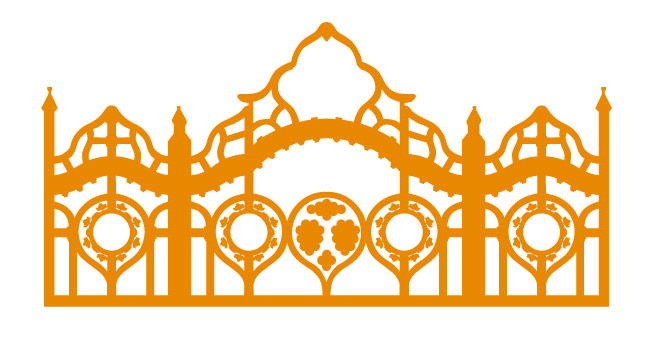 Vakok Egységes Gyógypedagógiai Módszertani Intézménye, Óvodája, Általános Iskolája, Szakiskolája, Készségfejlesztő Iskolája, Fejlesztő Nevelés-Oktatást Végző Iskolája, Kollégiuma és GyermekotthonaHelyi tanterv                                                                       Átdolgozta: Varró Andrea Magyar nyelv és irodalom műveltségi terület helyi tanterveAz alapfokú képzés második szakaszában, az 5–8. évfolyamon, a nevelésnek-oktatásnak többszörös feladata és célja van:  cél, hogy a diákok megértsék a nemzet, a szűkebb közösség és az egyes ember kapcsolatát. Megismerjék kultúrájukat, annak gondolati, erkölcsi tartalmait, esztétikai értékeit. Ennek révén szellemileg és érzelmileg is kötődjenek ahhoz. Korosztályuknak megfelelően tudják értelmezni múltjukat, jelen környezetüket, önmagukat. A tanulókat fel kell készíteni arra, hogy ennek a kulturális hagyománynak értői és később formálói legyenek. Elengedhetetlen, hogy ebben a képzési szakaszban a tanulók biztos szövegértésre tegyenek szert. Őrizzék meg kíváncsiságukat, nyitottságukat, és váljanak olvasó emberekké. Olyan olvasó emberekké, akik a képzési szakasz végére már a művek elsődleges jelentése mögé látnak, azaz többféle olvasási és értelmezési stratégiával rendelkeznek, az általuk olvasott szövegeket képesek mérlegelve végiggondolni. Össze tudják kapcsolni a már meglévő ismereteiket az olvasott, hallott vagy a digitális szövegek tartalmával, képesek meglátni és kiemelni az összefüggéseket.Cél a gondolkodásra tanítás – a tanulók kíváncsiságának és alkotókedvének megtartásával.A tantárgy tanításának kiemelt célja a tanulók műveltségi szintjének folyamatos növelése, melynek révén korosztályuknak, érettségüknek megfelelő ismeretekkel rendelkeznek, s ezeket az ismereteket rendszerben látják, értelmezni tudják azokat.Kreativitásuk olyan szintű fejlesztése, hogy az általuk tanult műfajokban, szövegtípusokban – a magyar nyelv és helyesírás szabályait tudatosan alkalmazva – képesek legyenek rövid szövegeket alkotni. Fejlődjék szókincsük, kifejezőkészségük. Az egyéni képességeikhez mérten tagolt, rendezett, áttekinthető írásképpel, egyértelmű javításokkal alkossanak megfelelő tartalmú és szerkezetű, hagyományos és digitális fogalmazásokat. Fejlődjék digitális kompetenciájuk.Cél, hogy a diákok különböző kommunikációs helyzetekben, szóban és írásban is helyesen, szabatosan ki tudják fejezni önmagukat. Az anyanyelvi ismeretek mindenekelőtt a nyelvhasználat tudatosítását és fejlesztését szolgálják, ide értve a tudatos szövegértési stratégiák kialakítását és a kommunikációs helyzethez illő megnyilatkozást, a toleráns nyelvhasználatot.Ismerjék a tananyag által előírt memoritereket, azokat értőn elő tudják adni.Elérendő cél az önfejlesztés igényének kialakítása a tanulókban. Az irodalmi művek sokfélesége biztosítja kíváncsiságuk felkeltését és megtartását, önmaguk megértésének lehetőségét. Kiemelt feladat a tanulók segítése a tanulás tanulásában.A magyar nyelv és az irodalom tantárgy fejlesztési céljai jórészt összehangolhatók az alaptantervben meghatározott hat fő fejlesztési területből (anyanyelvi kultúra, anyanyelvi ismeretek; irodalmi kultúra, irodalmi ismeretek; szövegértés; szövegalkotás; olvasóvá nevelés; mérlegelő gondolkodás, véleményalkotás), melyek mindkét tantárgy keretében fejleszthetők.A magyar nyelv és irodalom tanítása nemcsak műveltségátadást, kompetenciafejlesztést jelent, hanem érzelmi nevelést is. A diákok személyes boldogulásának, együttműködési képességeinek, társadalmi beilleszkedésének, kulturált viselkedésének érzelmi fejlődésük az alapja. A tanulók irodalmi fogalomtárának folyamatos bővítésekor, figyelembe kell venni a korosztály általános kognitív, érzelmi, érdeklődési sajátosságait.A magyar nyelv és irodalom más tantárgyakhoz, műveltségterületekhez is kötődik.  A tantárgyi koncentráció kialakítása a tantárgyi struktúra egyik elve. Bizonyos irodalmi témakörök feldolgozásához javasolt a művek filmes vagy színházi adaptációjának audionarrált beépítése az órai munkába vagy a házi feladatba.A tananyag felépítésében is kettős szervező elv érvényesül. A képzési szakasz első felében (5–6. osztály) témák, motívumok uralják a tananyagot. Ezek biztosítják az egyes tanulási szakaszok közötti átmenetet, az alapkompetenciák és a gondolkodás fejlesztését. Cél, hogy a tanulók megismerjék a magyar és a világirodalom nagy korszakait, művelődéstörténeti szakaszait, az irodalmat a történelmi-társadalmi folyamatok részeként is lássák, és ismereteiket össze tudják kötni más tantárgyak tananyagaival. Ebben a képzési szakaszban válik feladattá az irodalmi műfajok megismerése és a műfaji sajátosságok, elbeszélésmódok felismerése. Ekkor ismerkednek meg az alapvető verstani és stilisztikai jellegzetességekkel is. 5–6. évfolyamAz 5–6. évfolyamon az anyanyelvi kultúra oktatásában alapvető cél és feladat az alsóbb évfolyamokon megalapozott szövegértés, szövegalkotás képességének továbbfejlesztése, újabb technikák, stratégiák megismerése és alkalmazása. Kiemelt cél a tanulók szövegalkotási képességének fejlesztése: tudjanak fogalmazni különböző kommunikációs helyzeteknek megfelelő szóhasználatú és jelentésű szövegtípusokban, gyakorolják a szövegalkotást. Folyamatosan fejlődjék íráskészségük, helyesírásuk.Fontos cél, hogy a tanítási szakasz két éve alatt megalapozó tudást szerezzenek anyanyelvükről, törekedjenek arra, hogy anyanyelvüket szóban és írásban színvonalasan, a szövegkörnyezetnek és korosztályuknak megfelelően használják. Továbbá fejlődjék ki az igényük a pontos és szabatos nyelvhasználatra. A tudatos nyelvhasználat alapja az anyanyelv ismerete, a grammatikai ismeretek szövegközpontú elsajátítása. Ezek birtokában lehetséges a nyelvhasználattal kapcsolatos gyakorlati képességek fejlesztése. A hagyományos grammatikaoktatást szövegbe ágyazottan, a szövegek értelmezésében, a szövegalkotásban érdemes elsajátítaniuk.Az 5-6. évfolyam nyelvtanoktatása elsősorban a helyesírás tudatosítására, a szövegértésre, a hagyományos és digitális kommunikáció fejlesztésére összpontosít, illetve a nyelvi rendszer megismerésének kezdeti szakaszára (hangok, szavak, szóelemek). A nyelvi oktatás középpontjában a szövegértés és a szövegalkotás tanítása áll.A nyelvi rendszer megismerése és tudatosítása tovább folytatódik. Cél a magyar nyelv írásban és szóban történő helyes használatára való törekvés, továbbá a szövegértés és szövegalkotás gyakoroltatása. Az 5–6. osztály irodalomoktatásának alapvető célja, hogy megőrizze és tovább szélesítse az alsó tagozaton megalapozott szépirodalmi érdeklődést és tudást. A tanulók olyan szövegekkel találkoznak, amelyek témáiknál fogva hozzájárulnak személyiségük kibontakozásához, fejlődéséhez, tudatosítják nemzetükhöz, kisebb közösségükhöz tartozásukat, továbbá, amelyek megőrzik kíváncsiságukat, játékosságukat s olvasó, gondolkodó, közösségük iránt elkötelezett emberekké teszik őket. Mindezekben a drámajátéknak mint anyagfeldolgozási módnak kitüntetett szerepe van.Az 5–6. évfolyam tananyagai a következő nagy témák köré rendeződnek:Család, otthon, nemzetPetőfi Sándor: János vitézSzülőföld, tájMolnár Ferenc: A Pál utcai fiúkVálasztható magyar ifjúsági vagy meseregényHősök az irodalombanArany János: ToldiSzeretet, hazaszeretet, szerelemGárdonyi Géza: Egri csillagokVálasztható világirodalmi ifjúsági regényA témakörök tanításának célja a közvetlen személyes otthon fogalmán túl a tágabb értelemben vett kultúra, mint otthon felfedeztetése. A tanulónak meg kell értenie a nemzeti, illetve a tágabb, saját kultúrkör ünnepeit (pl. egyéni és családi ünnepek, anyák napja, regionális ünnepek, karácsony).Fontos ismernie e kulturális hagyománynak alapvető műveit.  A szövegek ilyen irányú megközelítése segíti a tanulót annak felismerésében is, hogy az irodalmi művek nem csupán távoli történetek, hanem ezek a szövegek saját élete kérdéseihez is kapcsolódnak. Továbbra is fontos cél, hogy kultúránkat, annak alapvető alkotásait, bennük példateremtő hőseit megismerje, olvasó, a szöveg több rétegét megértő diákká váljon. A képzési szakasz végén már elvárt néhány szakirodalmi kifejezés (műfaj, szókép, alakzat, verselés) biztonságos ismerete. A tanulónak – korosztályának megfelelő szinten – már értenie és értelmeznie kell ezeket a műveket. Véleményét írásban és szóban is meg kell tudnia fogalmazni. Az órákon feldolgozandó szövegek nemzeti kultúránk alapját képező művek, továbbá a kortárs gyermekirodalom alkotásai. A képzésnek ebben a szakaszában az irodalomtudomány fogalmai csupán olyan mértékben játszanak szerepet, amennyire azok a szövegek megértéséhez, feldolgozásához szükségesek. Az 5-6. évfolyam tanagyagtartalma:Kötelező olvasmányok:Memoriterek:Az 5–6. évfolyamon a magyar nyelv és irodalom tantárgyak alapóraszáma: 272 óraA Nemzeti alaptantervben előírt minimum 4-4 óra javasolt elosztása: 2 magyar nyelv, 2 irodalom.Magyar nyelvTémakör: A kommunikáció alapjaiJavasolt óraszám: 6 óra Fejlesztési feladatok és ismeretekA nyelvhasználati és a kommunikációs készség fejlesztéseA kommunikáció nem nyelvi jeleinek megismerése, alkalmazása és üzenetének felismerése a mindennapi beszédhelyzetekbenA nyelv zenei kifejezőeszközeinek megismerése, alkalmazásaA hallás utáni szövegértési készség fejlesztéseA szóbeli kifejezőkészség fejlesztéseSzerep- és drámajátékok gyakoroltatásaAktív részvétel különböző kommunikációs helyzetekbenAz önálló véleményalkotás készségének fejlesztéseA jelek felismerése, elkülönítése, csoportosításaA kommunikáció tényezőinek megismeréseA kommunikáció nem nyelvi jeleinek felismerése, alkalmazásaA kommunikációs kapcsolat illemszabályainak tudatosítása, alkalmazásaFogalmaktermészetes jelek, mesterséges jelek, jelrendszerek, feladó, címzett, üzenet, kód, csatorna, beszédhelyzet, arcjáték, gesztusok, testhelyzet, külső megjelenés, térköz; hangsúly, hanglejtés, tempó, hangerő, szünet, csend; megszólítás, bemutatkozás, bemutatás, kérdés, kérésTémakör: Helyesírás, nyelvhelyesség játékosanJavasolt óraszám: 8 óra Fejlesztési feladatok és ismeretekAz alapvető helyesírási szabályok megismerése (kiejtés elve, szóelemzés elve, hagyomány elve, egyszerűsítés elve)A megismert helyesírási esetek felismerése írott szövegekben, és tudatos alkalmazása a szövegalkotásbanFogalmakhang és betű, ábécé, helyesírási alapelv (kiejtés elve, szóelemzés elve, hagyomány elve, egyszerűsítés elve) elválasztás, helyes kiejtés, nyelvi normáknak megfelelő mondatalkotás, határozóragok megfelelő használataTémakör: Állandósult szókapcsolatokJavasolt óraszám: 5 óra Fejlesztési feladatok és ismeretekA szókincsfejlesztése, a nyelvhelyességi szabályok alkalmazásaAz állandósult szókapcsolatok, szólások, közmondások értelmezése, szerkezetének, használati körének megfigyeléseA leggyakoribb mindennapi metaforák jelentésszerkezetének megfigyelése a beszélt és írott szövegekben – játékos gyakorlatokkalFogalmakállandósult szókapcsolat, szólás, szóláshasonlat, közmondás, szállóige, köznyelvi metaforákTémakör: A nyelvi szintek: a beszédhang, a fonéma, a szóelemek, a szavak, az összetett szavakJavasolt óraszám: 20 óraFejlesztési feladatok és ismeretekA nyelv szerkezeti egységeinek és azok funkcióinak megismeréseA nyelvi elemzőkészség fejlesztéseA beszédhangok képzésének megismerése, csoportosításának alapjaiA szavak szerkezetének felismerése A főbb szóelemek és funkciójuk (képző, jel, rag) felismerése, elkülönítéseA szavak jelentésbeli és pragmatikai szerepének megfigyelése a kommunikációbanAz alapszófajok (ige, főnév, melléknév, számnév, névmás) felismerése Nyelvi játékok, szójátékok, szóalkotás különféle módjainak megismerése, digitális programok használatával isFogalmak beszédhang, fonéma, magánhangzó, mássalhangzó, hangkapcsolódási szabályszerűségek, szó, szóelem, egyszerű szó, összetett szó Témakör: Hangalak és jelentésJavasolt óraszám: 6 óraFejlesztési feladatok és ismeretekA hangalak és a jelentés kapcsolatának, illetve a jelentésmezőnek a felismeréseAz egyjelentésű, a többjelentésű, az azonos alakú, az ellentétes jelentésű szavak, a rokon értelmű szavak, a hasonló alakú szavak, a hangutánzó és a hangulatfestő szavak jelentése, felismeréseGyakorlatszerzés a szavak jelentésviszonyainak sokféleségébenFogalmakegyjelentésű, többjelentésű, hasonló alakú, ellentétes jelentésű, hangutánzó, hangulatfestő szavak, jelentésmezőTémakör: Szövegértés és szövegalkotás a gyakorlatbanJavasolt óraszám: 13 óra Fejlesztési feladatok és ismeretekSzöveghű, értő szövegolvasás gyakorlásaKülönféle megjelenésű és típusú szövegek megértése és alkotásaReflektálás a szöveg tartalmáraOlvasási stratégiák alkalmazásaA szóbeli és írásbeli szövegalkotási készség fejlesztéseA kreatív írás gyakorlásaDigitális és/vagy nyomtatott szótárak használataSzövegtípusok I. (feleletterv, felelet, szóbeli beszámoló, vázlat) jellemzőinek felismerése, alkalmazásaSzövegtípusok II. (elbeszélés, leírás, jellemzés, könyvismertetés, hagyományos levél, elektronikus levél: e-mail) jellemzőinek felismerése, alkalmazásaSzövegtípusok III. (plakát, meghívó) jellemzőinek felismerése, alkalmazásaHelyesírási és a szövegtípusoknak megfelelő alapvető szövegszerkesztési szabályok ismereteFogalmakelbeszélés, leírás, feleletterv, felelet, szóbeli beszámoló, vázlat, jellemzés, levél, elektronikus levél, plakát, meghívó, könyvismertetőTémakör: Könyv- és könyvtárhasználat, a kultúra helyszíneiJavasolt óraszám: 4 óra  Fejlesztési feladatok és ismeretekA könyvtárak típusaival és jellemzőivel való ismerkedésMegadott szempontok alapján önálló gyűjtőmunka végzése a könyvtárban és digitális felületekenAz információ-keresés, –gyűjtés alapvető technikáinak gyakorlásaKépzőművészeti gyűjtemények megismerése vezetésselRészvétel múzeumpedagógiai és könyvtárismereti foglalkozáson, és az azt előkészítő osztálytermi óránNéhány sajtótermék szerkezetének, tartalmának áttekintéseMegadott szempontok alapján reflexió megfogalmazása a múzeumban, színházban, könyvtárban szerzett tapasztalatokrólFogalmakkönyvtár, katalógus, digitális adattárak, múzeum, kiállítás, gyűjtemény, sajtó, folyóirat, rovat, célcsoport, könyvismertetésTémakör: Szófajok a nagyobb nyelvi egységekben: a mondatokban és a szövegben.  A szófajokhoz kapcsolódó helyesírási, nyelvhelyességi, szövegalkotási, szövegértési tudnivalók    Javasolt óraszám: 46 óra Fejlesztési feladatok és ismeretekHelyesírási készség fejlesztéseA szójelentés, a metaforikus jelentés, a több szófajúság megismeréseA szavak jelentésbeli szerepe és gyakorlati alkalmazása a szóbeli és írásbeli kommunikációbanA szófajok felismerése helyes leírása a mondatban és a szövegben: ige, főnév, számnév, határozószó, igenevek, névmások, viszonyszók, mondatszókAz iskolai helyesírási segédeszközök: szótár, szabályzat és helyesírási portálok önálló használata Különféle megjelenésű és típusú szövegek megértése és alkotásaSzóbeli és írásbeli fogalmazási készség fejlesztéseReflektálás a szöveg tartalmáraA szöveghű és értő szövegolvasás gyakorlásaA hagyományos és a digitális íráshasználat fejlesztéseA kreatív írás gyakorlásaA helyesírási készség fejlesztéseA mérlegelő gondolkodás fejlesztéseA nyelv szerkezeti egységeinek és azok funkcióinak megismeréseA nyelvi elemzőkészség kialakításaFogalmakszó, szóelem, szófajok: ige, főnév, melléknév, számnév, határozószó, igenevek, névmások, viszonyszók, mondatszókIrodalomTémakör: Család, otthon, nemzet – kisepikai (mese, monda, mítosz) és lírai alkotásokJavasolt óraszám: 18 óra Fejlesztési feladatok és ismeretekA családi és baráti kapcsolatok sokféleségének megismerése irodalmi szövegek általKülönböző korokban keletkezett, különböző műfajú szövegek tematikus rokonságának, problémafelvetéseinek tanulmányozásaA korábban megismert műfajokhoz (pl. mese, monda) kapcsolódó elemzési szempontok alkalmazása hasonló témájú szövegekbenSzemélyes vélemény megfogalmazása a szövegekben felvetett problémákról, azok személyes élethelyzethez kapcsolásaFogalmaknépmese, mese, mesealak, meseformálás, meseszám, kaland, motívum, monda, rege, mítosz, valamint a témakörhöz választott szövegek elemzéséhez kapcsolódó fogalmak: hagyomány, nemzeti hagyomány, nemzeti kultúra, hazaszeretet, eredetmonda, dal, életkép, idill, lírai énTémakör: Petőfi Sándor: János vitézJavasolt óraszám: 14 óra Fejlesztési feladatok és ismeretekA mű szövegének közös órai feldolgozásaA mű cselekményének megismerése, fő fordulópontjainak értelmezéseA költői szöveg részletének és más médiumbeli megjelenítésének (rajzfilm, színmű, stb.) összehasonlításaA szöveg néhány részletében a poétikai eszközök felismerése, szerepük értelmezése: verselés, szóképek, alakzatokAlapvető verstani és műfaji fogalmak megismerése, alkalmazása a mű bemutatásakorFogalmakverses epika, elbeszélő költemény; ütemhangsúlyos verselés, verssor; felező tizenkettes, páros rím; hasonlat, metafora, megszemélyesítés; párhuzam, ellentétTémakör: Szülőföld, táj Javasolt óraszám: 8 óra Fejlesztési feladatok és ismeretek: A tájhoz, környezethez fűződő érzéseket, gondolatokat kifejező szövegek megértése, összehasonlításaA táj- és környezetfestés eszközeiként szolgáló nyelvi formák megfigyelése lírai és prózai szövegekbenA nyelv változó természetének megfigyelése különböző példák alapjánA különböző korszakokban született szövegek nyelvi eltéréseinek összevetése Az irodalmi szövegek keletkezéséhez, megértéséhez, tartalmához kapcsolódó földrajzi kérdések megbeszéléseKisebb projektmunkák, a szövegekhez kapcsolódó közös kutatási feladatok elvégzéseFogalmakhagyomány, napló, személyesség, tájleírás, téma, útleírásTémakör: Prózai nagyepika – Molnár Ferenc: A Pál utcai fiúkJavasolt óraszám: 10 óra Fejlesztési feladatok és ismeretekOtthoni olvasás és közös órai szövegfeldolgozás: nagyobb szövegegység áttekintő megértése és egyes szövegrészletek részletes megfigyeléseA cselekményben megjelenő élethelyzetek, erkölcsi konfliktusok azonosítása, véleményalkotásA cselekmény főbb fordulópontjainak felismeréseEgyes szereplők jellemzéseFőbb helyszínek, térbeli viszonyok azonosításaFogalmakAz epikai mű szerkezete: előkészítés, cselekmény, fordulat, bonyodalom, tetőpont, megoldás, végkifejlet, helyszín, főszereplő, mellékszereplőTémakör: Egy szabadon választott magyar mese- vagy ifjúsági regény elemzéseJavasolt óraszám: 4 óra Fejlesztési feladatok és ismeretekOtthoni olvasás és közös órai szövegfeldolgozás: nagyobb szövegegység áttekintő megértése, és egyes szövegrészletek részletes megfigyeléseA cselekményben megjelenő élethelyzetek, erkölcsi konfliktusok azonosítása, véleményalkotásA cselekmény főbb fordulópontjainak felismeréseEgyes szereplők jellemzéseFőbb helyszínek, térbeli viszonyok azonosításaTémakör: Hősök az irodalombanJavasolt óraszám: 10 óra Fejlesztési feladatok és ismeretekAz olvasott szöveg szereplőiről, a megjelenített élethelyzetekről szóban és írásban vélemény megfogalmazásaA hősiesség különböző példáit kifejező szövegek megértése és összehasonlítása  A különböző korokban és műfajokban megjelenő témák nyelvi formáinak elkülönítése A különböző korszakokban született szövegek nyelvi eltéréseinek összevetése Az irodalmi szövegek keletkezéséhez, megértéséhez, tartalmához kapcsolódó történelmi, földrajzi kérdések megbeszéléseKisebb projektmunkák, a szövegekhez kapcsolódó közös kutatási feladatok elvégzéseFogalmakpróbatétel, ismétlődő motívum, időmértékes verselés, vándortéma; daktilus, spondeus, hexameter; epigramma, ballada, vígballada, népballada, műballada, balladai homály, kihagyás Témakör: Arany János: ToldiJavasolt óraszám: 16 óra Fejlesztési feladatok és ismeretekA mű szövegének közös órai feldolgozásaAz olvasás és megértés nyelvi nehézségeinek feltárása, szókincsbővítés és olvasási stratégiák fejlesztéseAz elbeszélő költemény műfaji jellemzőinek felismerése, értelmezése a mű vonatkozásábanAz alkotás néhány stíluselemének megfigyelése (pl. verselés, szóképek, alakzatok)A mű erkölcsi kérdésfelvetéseinek (bűn, bosszú, megtisztulás, testvérviszály stb.) megtárgyalásaAz elbeszélői szerepek (narráció, költői kiszólások, rokonszenv) felismerése, értelmezése a jelentésteremtésbenFogalmakverses epika, elbeszélő költemény; előhang, epizód, késleltetés; allegória; fokozás, túlzás, megszólításTémakör: Szeretet, hazaszeretet, szerelemJavasolt óraszám: 11 óra Fejlesztési feladatok és ismeretekAz olvasott szöveg szereplőinek érzelmeiről, gondolatairól, az élethelyzetekről vélemény megfogalmazása szóban és írásban A szeretet, szerelem, hazaszeretet különböző példáit kifejező szövegek megértése és összehasonlítása   A téma megjelenítését különböző korokban és műfajokban szolgáló nyelvi formák elkülönítése lírai és prózai szövegekbenA különböző korokban és műfajokban megjelenő témák nyelvi formáinak elkülönítése Kisebb projektmunkák, a szövegekhez kapcsolódó közös kutatási feladatok elvégzéseFogalmaklíra, lírai alany, lírai én, téma, motívum; versforma, rímszerkezet, keresztrím, alliteráció; dal, népdalTémakör: Prózai nagyepika – Gárdonyi Géza: Egri csillagokJavasolt óraszám: 12 óra Fejlesztési feladatok és ismeretekOtthoni olvasás és közös órai szövegfeldolgozás: nagyobb szövegegység áttekintő megértése és egyes szövegrészletek részletes megfigyeléseA cselekményben megjelenő élethelyzetek, erkölcsi konfliktusok azonosítása, véleményalkotásA cselekmény fordulópontjainak összekapcsolása a műfaj jellegzetességeivelA főbb szereplők kapcsolatának értelmezéseSzövegalkotás az egyes szereplők nézőpontjának megjelenítésévelFogalmaktörténelmi regény, elbeszélő, időszerkezet, több szálon futó cselekmény, jellemekTémakör: Egy szabadon választott világirodalmi ifjúsági regényJavasolt óraszám: 5 óra Fejlesztési feladatok és ismeretekOtthoni olvasás és közös órai szövegfeldolgozás: nagyobb szövegegység áttekintő megértése és egyes szövegrészletek részletes megfigyeléseA cselekményben megjelenő élethelyzetek, erkölcsi konfliktusok azonosítása, véleményalkotásA cselekmény fordulópontjainak összekapcsolása a műfaj jellegzetességeivelA főbb szereplők kapcsolatának értelmezéseSzövegalkotás az egyes szereplők nézőpontjának megjelenítésévelFogalmakA korábban tanult poétikai fogalmak alkalmazása a választott regénynek megfelelően.7–8. ÉVFOLYAMA 7–8. évfolyamon tovább folytatódik az ismeretek bővítése, a kompetenciák fejlesztése (azaz megerősítése, finomítása, hatékonyságuk, változékonyságuk növelése), és az érzelmi nevelés.Ennek a tanítási-tanulási szakasznak a végére a tanulók biztos szövegértési készséggel rendelkeznek, szövegalkotási képességeiket folyamatosan bővíteni kell. Cél, hogy a 8. évfolyam végére a tanulók értőn alkalmazzák a nyelvi ismereteiket: értsék anyanyelvük szerkezetét, grammatikáját, össze tudják vetni anyanyelvük sajátosságait az általuk tanult idegen nyelv sajátosságaival. Ismerjék fel az adott kommunikációs helyzetet, ennek megfelelően az általuk tanult műfajokban, írásban és szóban helyesen és pontosan, a magyar nyelv szabályai szerint fejezzék ki magukat. Tudják alkalmazni a digitális szövegalkotás és -befogadás módjait. Képesek legyenek saját véleményüket logikusan kifejteni, érvelni, s tanulják meg a toleráns nyelvhasználatot. Ezek birtokában tudnak a tanulók egymással együttműködni, csapatban és párban dolgozni, így tudják megérteni egymás gondolatait, és saját gondolataikat a lehető legpontosabban elmondani, megértetni másokkal. Ez teremt lehetőséget a személyiségük fejlesztésére, érzelmi nevelésükre is. A 7–8. évfolyamon a tanulók a magyar nyelv rendszerének további szintjeit ismerik meg. A nyelvi oktatás középpontjában továbbra is a szövegértés és a szövegalkotás tanítása áll.  A tanult nyelvi szintek nyelvtani ismereteit a diákok a szövegek értelmezésében, a szövegalkotásban és az idegen nyelv tanulásában betöltött szerepük szerint vizsgálják. Ennek a tananyagnak a középpontjában az egyszerű és összetett mondatok, az állandósult szókapcsolatok állnak. A funkcionális nyelvhasználati ismeretek mellett a tanulók elhelyezik a magyar nyelvet a világ nyelvei között, tájékozódnak a magyar nyelv történetének főbb állomásairól, közben többféle szövegépítő eljárással, kommunikációs technikával találkoznak.A nyelvoktatásban fontos szerepet kap az egyéni fejlesztés. A tanulás tanítása (elemző olvasás, kulcsszavak, lényegkiemelés, vázlatírás, gondolati váz elkészítése, szövegalkotás) a magyar nyelv és irodalom tanításának is lehetősége és feladata. A 7–8. évfolyamon a tanulók – életkori sajátosságaik, illetve korábbi tanulmányaik alapján képessé válnak arra, hogy megismerjék az európai és a magyar kultúra nagy korszakait, ezeknek a stílus- és művelődéstörténeti koroknak kiemelkedő alkotásait, és egyre hangsúlyosabbá válik a poétikai-retorikai ismeretek bővítése is. A 13–15 éves gyerekek már képesek arra, hogy ne csak fabuláris szinten értelmezzenek egy-egy szöveget, hanem tanári irányítással jelentésteremtésre is vállalkozzanak, és megértsék saját kultúrájuk történelmi adottságait, irodalmi törekvéseit. A 8. osztályosokat a tanterv a középiskolai felkészülésben és a pályaválasztásban az eddig tanultak rendszerező ismétlésével segíti.Cél, hogy a tanulók megismerjék a magyar és a világirodalom nagy korszakait, művelődéstörténeti szakaszait, az irodalmat a történelmi-társadalmi folyamatok részeként is lássák, és ismereteiket össze tudják kötni más tantárgyak tananyagaival. Ebben a képzési szakaszban válik feladattá az irodalmi műfajok megismerése és a műfaji sajátosságok, elbeszélésmódok felismerése. Ekkor ismerkednek meg az alapvető verstani és stilisztikai jellegzetességekkel is a tanulók. Magyar nyelvből a 8. évfolyamon félévkor a tanulók anyanyelvi ismereteit záró felméréssel kell mérni. A 7-8. évfolyam tanagyagtartalma:Kötelező olvasmányok:Memoriterek:A 7–8. évfolyamon a magyar nyelv és irodalom tantárgyak alapóraszáma: 204 óra.A Nemzeti alaptantervben előírt minimum 3-3 óra javasolt elosztása: 1 magyar nyelv, 2 irodalom.A nyelvtan óraszámai úgy értendők, hogy minden témakör kiemelt feladata az írásbeli és szóbeli szövegértés és szövegalkotás folyamatos fejlesztése. Magyar nyelvből a 8. évfolyamon félévkor a tanulók anyanyelvi ismereteit záró felméréssel kell értékelni. A témakörök áttekintő táblázata:Magyar nyelvTémakör: A kommunikáció, a digitális írásbeliség fejlesztéseJavasolt óraszám: 5 óra Fejlesztési feladatok és ismeretekA problémamegoldó gondolkodás fejlesztéseA nyelvhasználati és a kommunikációs készség fejlesztéseA kommunikáció nem nyelvi jeleinek alkalmazása mindennapi helyzetekbenA kommunikációs zavar felismerése, néhány megismert korrekciós lehetőség alkalmazásaA szövegértési készség fejlesztéseA szóbeli kifejezőkészség fejlesztéseSzerep- és drámajátékok gyakoroltatásaAktív részvétel különböző kommunikációs helyzetekbenA közéleti megnyilatkozás alapjainak elsajátításaAz önálló véleményalkotás készségének fejlesztéseAz önálló tanulási és ismeretszerzési képesség fejlesztése hagyományos és digitális források, eszközök használatávalA tömeg- és digitális kommunikáció jellemzőinek megismeréseA kommunikációs zavar felismerése, javításaVita- és érvelési kultúra elsajátításaA közéleti beszédformák (felszólalás, hozzászólás, alkalmi beszéd) felismerése és alkalmazásaFogalmaktömegkommunikáció, kommunikációs zavar, vélemény, vita, érv, cáfolat, hozzászólás, felszólalás, alkalmi beszéd TÉMAKÖR: Mondat a szövegben – az egyszerű mondat részei, az alá- és mellérendelő szószerkezetek, a szóösszetételekJavasolt óraszám: 12 óra Fejlesztési feladatok és ismeretekA nyelv szerkezeti egységeinek és azok funkcióinak megismeréseA nyelvi elemzőkészség fejlesztéseA nyelv változásainak megfigyeléseA helyesírási készség fejlesztéseA mondatfajták azonosítása a közlési szándék szerint a beszélt és az írott nyelvbenEgyszerű mondat típusainak felismerése, elemzéseAz egyszerű mondat központozásaAz összetett szavak helyesírásának alapvető szabályaiA mellérendelő és az alárendelő szószerkezet fajtáinak megismerése, elemzéseA mondatrészek megtanulása (alany, állítmány, tárgy, határozók [időhatározó, helyhatározó, részeshatározó, mód- és állapothatározó, ok-és célhatározó, eszköz- és társhatározó, állandó határozó]), jelző [minőségjelző, birtokos jelző, mennyiségjelző, értelmező] A szórend és a mondatjelentés kapcsolatának vizsgálataA szó elsődleges jelentésének, illetve a metaforikus jelentésnek elkülönítése, tudatos alkalmazása A főbb szóalkotási módok (szóösszetétel, szóképzés) ismereteAz összetett szavak alapvető helyesírási szabályainak elsajátításaDigitális és papíralapú iskolai helyesírási segédeszközök: szótárak és szabályzatok és helyesírási portálok önálló használataFogalmakegyszerű szó, összetett szó, mondatrészek, szószerkezetek (alárendelő: alanyos, tárgyas, határozós, jelzős; mellérendelő: kapcsolatos, ellentétes, választó, magyarázó, következtető); szóösszetétel, szóképzés, szórendTÉMAKÖR: A magyar nyelv társadalmi és földrajzi változatai, ritkább szóalkotási módok – játékos feladatokkalJAVASOLT ÓRASZÁM: 10 óra Fejlesztési feladatok és ismeretekAz anyanyelv állandóságának és változásának tudatosításaA nyelv főbb változatainak megismertetése (köznyelv, irodalmi nyelv, csoportnyelvek)A nyelvek megjelenési formáinak ismereteA tanuló környezetében előforduló nyelvjárás néhány jellegzetességének megfigyeléseA nyelvi tolerancia kialakítása, fejlesztéseA tanuló környezetében előforduló nyelvváltozatok azonosításaAnyanyelv, idegen nyelv, nemzetiségi nyelv összevetéseFogalmakirodalmi nyelv, köznyelv, nyelvjárás, csoportnyelv, ifjúsági nyelv, jelnyelvTÉMAKÖR: KönyvtárhasználatJAVASOLT ÓRASZÁM: 2 óra FEJLESZTÉSI FELADATOK ÉS ISMERETEKA szövegek sajátosságainak megfigyeltetése, főbb fajtáinak tudatosítása: lineáris és nem lineáris, hagyományos és digitális szövegekDigitális és/vagy nyomtatott szótárak használataFOGALMAKszöveg, hagyományos szöveg, digitális szöveg, lineáris szöveg, nem lineáris szövegTÉMAKÖR: Készüljünk a felvételire!JAVASOLT ÓRASZÁM: 10 óra Fejlesztési feladatok és ismeretekA tanult hangtani, alaktani ismeretek megfigyeltetése és felismerése a szavakbanA szófajok és mondatfajták megfigyeltetése és felismerése a szövegbenA szókincs fejlesztéseAz állandósult szókapcsolatok, a szólások, a közmondások, a szállóigék értelmezéseA szóbeli és írásbeli fogalmazási készség fejlesztéseAz olvasmány-feldolgozási stratégiák gyakoroltatásaReflektálás a szöveg tartalmáraA szöveghű, értő szövegolvasás gyakoroltatásaA hagyományos és a digitális írás fejlesztéseKreatív írásgyakorlatok alkalmazásaA helyesírási készség fejlesztéseA mérlegelő gondolkodás fejlesztéseA megtanult szövegtípusok jellemzőinek felismerése és alkalmazása Helyesírási, nyelvhelyességi szabályoknak és a szövegtípusoknak megfelelő hagyományos és digitális szövegszerkesztési szabályok átismétléseFogalmakAz eddig tanult fogalmak átismétléseTÉMAKÖR: Szövegértés és szövegalkotás JAVASOLT ÓRASZÁM: 3 óra Fejlesztési feladatok és ismeretekKülönféle megjelenésű és típusú szövegek megértése és alkotásaA szövegtípusok műfaji, retorikai és stilisztikai jellemzőinek megismerése, áttekintéseFogalmakelbeszélés, leírás, jellemzés, érvelés, cáfolatTÉMAKÖR: Összetett mondat a szövegbenJAVASOLT ÓRASZÁM: 8 óra Fejlesztési feladatok és ismeretekA mondatfajták felismerése a közlési szándék és szerkezet szerint Az összetett mondatok típusainak megismeréseAlárendelő és mellérendelő összetett mondatok elkülönítéseA központozás megtanulása az összetett mondatbanAz idézés szabályainak elsajátításaFogalmak összetett mondat, alárendelés, mellérendelés, logikai viszonyok; idézet, idézésTÉMAKÖR: Nyelvtörténet, nyelvrokonság - játékosanJAVASOLT ÓRASZÁM: 4 óra Fejlesztési feladatok és ismereteka nyelv állandóságának és változásának megfigyelése különböző korok szövegeibena szókincs változása, régi kifejezések, jövevényszavak gyűjtése irodalmi és beszélt nyelvi szövegekbőla nyelvújítás és a nyelvújítók néhány szóalkotási módjának megismerésea magyar nyelv eredete, a nyelvrokonság hipotéziseinek megismeréseFogalmakNyelvemlék, nyelvújítás, nyelvcsalád, nyelvrokonság, jövevényszóIrodalomTémakör:
 I. Korok és portrékJAVASOLT ÓRASZÁM ÖSSZESEN: 50 óra  A)   A középkorJavasolt óraszám: 3 óra Fejlesztési feladatok és ismeretekIrodalmi szövegek olvasása, értelmezéseAz európai kultúra kialakulásának megismerése Fogalmak középkor, román stílus, gótika, egyházi kultúra, lovagi kultúra, lovagi erények, trubadúrok, intelem (parainesis), kódex, iniciálé, miniatűrB) Reneszánsz, humanizmus, reformációJavasolt óraszám: 11 óra FEJLESZTÉSI FELADATOK ÉS ISMERETEKA korszakban keletkezett irodalmi szövegek olvasása, értelmezéseA reneszánsz világkép értelmezésA reformáció és az anyanyelvi kultúra összefüggésének felismeréseA reneszánsz irodalom alkotóinak, műfajainak, jellegzetes motívumainak megismeréseA reneszánsz drámaváltozatok elkülönítéseEgy adott mű különböző művészeti ágakban és médiumokban megjelenő adaptációjának összehasonlításaFogalmakreneszánsz,  humanizmus, reformáció, könyvnyomtatás, vitézi élet, életkép, dal, epigramma, dráma, vígjáték (komédia) C) Irodalmunk a 17–18. századbanJavasolt óraszám: 4 óra FEJLESZTÉSI FELADATOK ÉS ISMERETEKA korszakban keletkezett irodalmi szövegek olvasása, értelmezéseA nemzeti hagyományunk szempontjából szimbolikus irodalmi szövegeink megismeréseA barokk jellegzetes műfajainak és stílusjegyeinek megismeréseA hazaszeretet megjelenése a korszak művészetében Fogalmakkuruc kor, toborzódal, bujdosóének, siratóének, levél, emlékirat  D-E) A klasszicizmus és a romantika irodalmaJavasolt óraszám: 32 óra Fejlesztési feladatok és ismeretekA nemzeti identitást meghatározó lírai szövegek olvasása, megértése, megbeszéléseA felvilágosodás és a romantika korának művelődéstörténeti és irodalmi programjának megismeréseAz irodalmi szövegekben megfogalmazott közösségi és egyéni erkölcsi dilemmák felismerése, megvitatásaLírai szövegek poétikai-retorikai-stilisztikai elemzéseAlapvető lírapoétikai szakterminusok bevezetése (lírai én, lírai én pozíciói; hangulati líra, gondolati líra, közösségi líra; helyzetdal, életkép, megszólító vers)  Alapvető hangulatok, beszélői attitűdök, modalitások felismerése: pl. vidám, könnyed, humoros, ironikus, emelkedett, fennkölt, meghitt, idilliNéhány alapvető lírai műfaj jellemző darabjának megismerése (pl.: dal, himnusz, epigramma, óda) Alapvető szóképek felismerése: hasonlat, megszemélyesítés, metaforaA novella és a regény műfaji sajátosságainak felismeréseNovellák és regények különböző szempontok szerinti (téma, műfaj, nyelvi kifejezőeszközök) értelmezéseA kisepikai és a nagyepikai alkotások különbségeinek felismerése (cselekmény, szereplők, helyszínek, stb.)Fogalmakromantika; közösségi emlékezet,  önazonosság; szállóige, szónoklat, humor, óda, elégia, dal, himnusz, epigramma, kisepika, anekdota, novella, elbeszélésTémakör:
 II. Magyar vagy világirodalmi ifjúsági regényJavasolt óraszám: 4 óra Fejlesztési feladatok és ismeretekOtthoni olvasás és közös órai szövegfeldolgozás: nagyobb szövegegység áttekintő megértése és egyes szövegrészletek részletes megfigyeléseA cselekményben megjelenő élethelyzetek, konfliktusok azonosítása, véleményalkotásA cselekmény ismertetése az elbeszélés időkezelésének megfigyelésével (pl. egyenes vagy fordított időrend, késleltetés, összefoglalás, időbeli ugrások, stb.)Az elbeszélt világ főbb jellemzőinek összefoglalása (pl. realista, romantikus, varázslatos, egy- vagy többszintű világ)Fogalmaktörténet és elbeszélés, előre- és visszautalás, késleltetés, epizód, jelenet, leírás, kihagyásTÉMAKÖR: 
III. Kárpát-medencei irodalmunk a 20. század első felébenJAVASOLT ÓRASZÁM ÖSSZESEN: 27 óra A) Líra a 20. század első felének magyar irodalmában JAVASOLT ÓRASZÁM: 13 óra Fejlesztési feladatok és ismeretekA nemzeti identitást meghatározó lírai szövegek olvasása, megértése, megbeszéléseA 20. század első felében megjelenő művelődéstörténeti és irodalmi programok bemutatásaAz irodalmi szövegekben megfogalmazott közösségi és egyéni erkölcsi dilemmák felismerése, megvitatásaLírai szövegek poétikai-retorikai-stilisztikai elemzéseAlapvető lírapoétikai szakterminusok alkalmazása Alapvető hangulatok, beszélői attitűdök, modalitások felismeréseSzóképek felismerése: hasonlat, megszemélyesítés, metafora, metonímia, szinesztézia, szimbólumFogalmak metonímia, szimbólum; anaforaB) Epika a 20. század első felének magyar irodalmábanJAVASOLT ÓRASZÁM: 12 óra Fejlesztési feladatok és ismeretekA történetmesélés egyszerűbb formáinak átismétléseA 20. század elejének epikai sokszínűsége, pl.: történelmi regény, idill, iskolaregény, fejlődésregény; népies regény; paródia; lírai novella, realista novellaNovellák és regényrészletek szövegközpontú elemzéseA novella és az elbeszélés műfaji sajátosságainak felismertetéseKisepikai és nagyepikai alkotások különbségei (cselekmény, szereplők, helyszínek, tematikus fókusz)Fogalmakkisepika, novella, elbeszélés, iskolaregény, fejlődésregény; népies regény; humor, paródia; lírai novella, realista novella, aforizmaC) „Vérző Magyarország”- TrianonJAVASOLT ÓRASZÁM: 2 óra Fejlesztési feladatok és ismeretekA nemzeti identitás meghatározó lírai szövegeinek olvasása, megértése, megbeszéléseA történelmi tragédia megjelenése irodalmi alkotásokbanEgyes olvasott szövegek jellegzetes poétikai-retorikai alakzatainak megfigyeléseFogalmakbékediktátum, elcsatolás, nemzeti trauma, nemzeti érzés, Kárpát-medencei magyarság, nacionalizmus, patriotizmus TÉMAKÖR: IV. Kárpát-medencei irodalmunk a 20. század második felébenJAVASOLT ÖSSZÓRASZÁM: 18 óra A) Líra a 20. század második felének magyar irodalmában JAVASOLT ÓRASZÁM: 12 óra Fejlesztési feladatok és ismeretekA lírai nyelvhasználat sajátosságainak átismétléseAlapvető hangulatok, beszélői attitűdök, modalitások felismeréseNéhány lírai műfaj jellemzőinek megismerése (lírai önéletrajz, népies dal)Szóképek, alakzatok felismeréseFogalmak lírai önéletrajz, népies dalB) Epika a 20. század második felének magyar irodalmábanJAVASOLT ÓRASZÁM: 4 óra Fejlesztési feladatok és ismeretekA történetmesélés egyszerűbb formáinak átismétléseA 20. század második felének epikai sokszínűsége, pl.: lírai szociográfia, egypercesekNovellák és regényrészletek szövegközpontú elemzéseAz egyperces novella műfaji sajátosságainak felismertetéseÖnéletrajzi ihletettség a 20. század második felének epikájábanA groteszk megjelenése a korszak irodalmábanFogalmakegyperces, groteszk, humorC) Dráma a 20. század második felének magyar irodalmában JAVASOLTÓRASZÁM: 2 óra Fejlesztési feladatok és ismeretekA színpadi hatáskeltés eszközeinek vizsgálataA drámai döntési helyzetek, motivációk, konfliktusok felismerése, vizsgálata, megvitatásaA dráma cselekményének megértése, rekonstruálása szerkezeti vázlat segítségével A komikum, a humor tartalmi és nyelvi jellemzőinek megismeréseA monológ és a dialógus szerepének megkülönböztetéseDrámarészletekből drámaegész kibontásaRészvétel egy drámai mű színreviteléhez kapcsolódó tevékenységbenFogalmak dráma mint műnem, tragédia, komédia, színház; a drámai szerkezet, alapszituáció, bonyodalom, konfliktus, tetőpont, megoldás; monológ, dialógus, tér- és időviszonyok; drámai szerepkörök, szereplők rendszere, jellemtípusTÉMAKÖR:
V. A 20. századi történelem az irodalomban(II. világháború, holokauszt, romaholokauszt, a kommunista diktatúra áldozatai, 1956)JAVASOLTÓRASZÁM: 6 óra Fejlesztési feladatok és ismeretekA történelmi traumák megjelenése az irodalmi alkotásokbanDiktatúrák és áldozatok, erkölcsi dilemmák és konfliktusok ábrázolása a hatalom és a kiszolgáltatott egyének között. Az irodalmi művek alapján az egyes emberek erkölcsi felelősségének tudatosításaEgyes olvasott szövegek jellegzetes poétikai-retorikai alakzatainak megfigyeléseFogalmakjellemfejlődés, szolidaritás, holokauszt, koncentrációs tábor, diktatúra, forradalom, szovjet megszállás, emigráció, emigráns irodalomTÉMAKÖR: 
VI. Szórakoztató irodalomJAVASOLT ÓRASZÁM: 3 óraFejlesztési feladatok és ismeretekAz eddigi irodalmi ismeretek felelevenítése és alkalmazása a választott mű értelmezésébenFogalmakszórakoztató irodalom, manipuláció és hitelesség, krimi, detektívregény Az 5–8. évfolyamon használt speciális taneszközök:Braille/digitális  tankönyvek, feladatlapok, tesztek, ábrákPontírógépSpeciális képernyőolvasóval felszerelt számítógép, táblagép, ipad.Magyar nyelvtanMagyar nyelvtanTÖRZSANYAG (óraszám 80%-a) AJÁNLOTT TANANYAG I. Kommunikáció alapjaiI. Kommunikáció alapjaiA jelek világaAz országunk jelképeinek eredeteTörténelmi jelképeink értelmezéseA kommunikációs illemszabályok tudatosítása (üdvözlési szokások, SMS, chat)A kommunikáció fogalma, tényezőiAz országunk jelképeinek eredeteTörténelmi jelképeink értelmezéseA kommunikációs illemszabályok tudatosítása (üdvözlési szokások, SMS, chat)A kommunikáció nem nyelvi jeleiAz országunk jelképeinek eredeteTörténelmi jelképeink értelmezéseA kommunikációs illemszabályok tudatosítása (üdvözlési szokások, SMS, chat)A kommunikációs kapcsolatAz országunk jelképeinek eredeteTörténelmi jelképeink értelmezéseA kommunikációs illemszabályok tudatosítása (üdvözlési szokások, SMS, chat)A beszélgetésAz országunk jelképeinek eredeteTörténelmi jelképeink értelmezéseA kommunikációs illemszabályok tudatosítása (üdvözlési szokások, SMS, chat)II. Helyesírás, nyelvhelyesség – játékosanHang és betű, az ábécéBeszédtechnikaNyelvtörőkA magyar helyesírás értelemtükröző és értelem-megkülönböztető szerepeHelyesírási szótárak és helyesírási tanácsadó portálok használataBetűrend, elválasztásBeszédtechnikaNyelvtörőkA magyar helyesírás értelemtükröző és értelem-megkülönböztető szerepeHelyesírási szótárak és helyesírási tanácsadó portálok használataHelyesírásunk alapelvei: a kiejtés elveBeszédtechnikaNyelvtörőkA magyar helyesírás értelemtükröző és értelem-megkülönböztető szerepeHelyesírási szótárak és helyesírási tanácsadó portálok használataHelyesírásunk alapelvei: a szóelemzés elveBeszédtechnikaNyelvtörőkA magyar helyesírás értelemtükröző és értelem-megkülönböztető szerepeHelyesírási szótárak és helyesírási tanácsadó portálok használataHelyesírásunk alapelvei: a hagyomány elveBeszédtechnikaNyelvtörőkA magyar helyesírás értelemtükröző és értelem-megkülönböztető szerepeHelyesírási szótárak és helyesírási tanácsadó portálok használataHelyesírásunk alapelvei: az egyszerűsítés elveBeszédtechnikaNyelvtörőkA magyar helyesírás értelemtükröző és értelem-megkülönböztető szerepeHelyesírási szótárak és helyesírási tanácsadó portálok használataIII. Állandósult szókapcsolatokIII. Állandósult szókapcsolatokSzólásokA magyar szólások, szóláshasonlatok, közmondások eredete: O. Nagy Gábor: Mi fán terem?, Kiss Gábor (Szerk.): Magyar szókincstárAz állandósult szókapcsolatok szerepe a szövegépítésben (jelentésbeli és stilisztikai többlet)A digitális kommunikáció állandósult szókapcsolatai és azok stilisztikai, jelentésbeli kifejezőereje SzóláshasonlatokA magyar szólások, szóláshasonlatok, közmondások eredete: O. Nagy Gábor: Mi fán terem?, Kiss Gábor (Szerk.): Magyar szókincstárAz állandósult szókapcsolatok szerepe a szövegépítésben (jelentésbeli és stilisztikai többlet)A digitális kommunikáció állandósult szókapcsolatai és azok stilisztikai, jelentésbeli kifejezőereje KözmondásokA magyar szólások, szóláshasonlatok, közmondások eredete: O. Nagy Gábor: Mi fán terem?, Kiss Gábor (Szerk.): Magyar szókincstárAz állandósult szókapcsolatok szerepe a szövegépítésben (jelentésbeli és stilisztikai többlet)A digitális kommunikáció állandósult szókapcsolatai és azok stilisztikai, jelentésbeli kifejezőereje SzállóigékA magyar szólások, szóláshasonlatok, közmondások eredete: O. Nagy Gábor: Mi fán terem?, Kiss Gábor (Szerk.): Magyar szókincstárAz állandósult szókapcsolatok szerepe a szövegépítésben (jelentésbeli és stilisztikai többlet)A digitális kommunikáció állandósult szókapcsolatai és azok stilisztikai, jelentésbeli kifejezőereje Köznyelvi metaforákA magyar szólások, szóláshasonlatok, közmondások eredete: O. Nagy Gábor: Mi fán terem?, Kiss Gábor (Szerk.): Magyar szókincstárAz állandósult szókapcsolatok szerepe a szövegépítésben (jelentésbeli és stilisztikai többlet)A digitális kommunikáció állandósult szókapcsolatai és azok stilisztikai, jelentésbeli kifejezőereje IV. A nyelvi szintek: beszédhang, fonéma, szóelemek, szavak, szóösszetételekIV. A nyelvi szintek: beszédhang, fonéma, szóelemek, szavak, szóösszetételekHangképzés, fonémaA hangképzés biológiája – digitális anyagokBeszédtechnikaMadarak népnyelvi megnevezésének és hangjuknak összehasonlításaA személynévadás esztétikájaAz összetett szavak kialakulása, jelentésváltozása, nyelvhelyességi kérdésekIdegen elemű összetett szavak és nyelvhelyességi kérdéseikA szótő és a toldalékok helyes használataNyelvi játékok: szóalkotási módokA magánhangzók csoportosításaA hangképzés biológiája – digitális anyagokBeszédtechnikaMadarak népnyelvi megnevezésének és hangjuknak összehasonlításaA személynévadás esztétikájaAz összetett szavak kialakulása, jelentésváltozása, nyelvhelyességi kérdésekIdegen elemű összetett szavak és nyelvhelyességi kérdéseikA szótő és a toldalékok helyes használataNyelvi játékok: szóalkotási módokMagánhangzótörvények:HangrendIlleszkedésA hangképzés biológiája – digitális anyagokBeszédtechnikaMadarak népnyelvi megnevezésének és hangjuknak összehasonlításaA személynévadás esztétikájaAz összetett szavak kialakulása, jelentésváltozása, nyelvhelyességi kérdésekIdegen elemű összetett szavak és nyelvhelyességi kérdéseikA szótő és a toldalékok helyes használataNyelvi játékok: szóalkotási módokMássalhangzótörvények:Részleges hasonulásÍrásban jelöletlen és jelölt teljes hasonulásÖsszeolvadásRövidülésKiesésA hangképzés biológiája – digitális anyagokBeszédtechnikaMadarak népnyelvi megnevezésének és hangjuknak összehasonlításaA személynévadás esztétikájaAz összetett szavak kialakulása, jelentésváltozása, nyelvhelyességi kérdésekIdegen elemű összetett szavak és nyelvhelyességi kérdéseikA szótő és a toldalékok helyes használataNyelvi játékok: szóalkotási módokA szavak szerkezete:Egyszerű és összetett szavakSzótő és toldalékokA képző, a jel, a ragA hangképzés biológiája – digitális anyagokBeszédtechnikaMadarak népnyelvi megnevezésének és hangjuknak összehasonlításaA személynévadás esztétikájaAz összetett szavak kialakulása, jelentésváltozása, nyelvhelyességi kérdésekIdegen elemű összetett szavak és nyelvhelyességi kérdéseikA szótő és a toldalékok helyes használataNyelvi játékok: szóalkotási módokV. Hangalak és jelentés   V. Hangalak és jelentés   Egyjelentésű szavakA hangalak és a jelentés szerepe az írásbeli és szóbeli megnyilatkozásbanNyelvi humorHangutánzó szavak a tanult idegen nyelvbenTöbbjelentésű szavakA hangalak és a jelentés szerepe az írásbeli és szóbeli megnyilatkozásbanNyelvi humorHangutánzó szavak a tanult idegen nyelvbenAzonos alakú szavakA hangalak és a jelentés szerepe az írásbeli és szóbeli megnyilatkozásbanNyelvi humorHangutánzó szavak a tanult idegen nyelvbenRokon értelmű szavakA hangalak és a jelentés szerepe az írásbeli és szóbeli megnyilatkozásbanNyelvi humorHangutánzó szavak a tanult idegen nyelvbenEllentétes jelentésű és hasonló alakú szavakA hangalak és a jelentés szerepe az írásbeli és szóbeli megnyilatkozásbanNyelvi humorHangutánzó szavak a tanult idegen nyelvbenHangutánzó, hangulatfestő szavakA hangalak és a jelentés szerepe az írásbeli és szóbeli megnyilatkozásbanNyelvi humorHangutánzó szavak a tanult idegen nyelvbenA hangalak és a jelentés szerepe az írásbeli és szóbeli megnyilatkozásbanNyelvi humorHangutánzó szavak a tanult idegen nyelvbenI. Szövegértés és szövegalkotás a gyakorlatban  Felelet, szóbeli beszámoló, vázlatAz írásbeli megnyilatkozások műfajai, műfaji jellegzetességei   A szövegalkotás fázisai  A szövegalkotás mint tanulási módszer    Kreatív írásA leírásAz írásbeli megnyilatkozások műfajai, műfaji jellegzetességei   A szövegalkotás fázisai  A szövegalkotás mint tanulási módszer    Kreatív írásAz elbeszélésAz írásbeli megnyilatkozások műfajai, műfaji jellegzetességei   A szövegalkotás fázisai  A szövegalkotás mint tanulási módszer    Kreatív írásA párbeszédAz írásbeli megnyilatkozások műfajai, műfaji jellegzetességei   A szövegalkotás fázisai  A szövegalkotás mint tanulási módszer    Kreatív írásA levél (hagyományos, elektronikus)Az írásbeli megnyilatkozások műfajai, műfaji jellegzetességei   A szövegalkotás fázisai  A szövegalkotás mint tanulási módszer    Kreatív írásA meghívó és a plakátAz írásbeli megnyilatkozások műfajai, műfaji jellegzetességei   A szövegalkotás fázisai  A szövegalkotás mint tanulási módszer    Kreatív írásA jellemzésAz írásbeli megnyilatkozások műfajai, műfaji jellegzetességei   A szövegalkotás fázisai  A szövegalkotás mint tanulási módszer    Kreatív írásVII. Könyv- és könyvtárhasználat, a kultúra helyszíneiVII. Könyv- és könyvtárhasználat, a kultúra helyszíneiA hagyományos és digitális könyv- és könyvtárhasználatKönyvtárak, múzeumok, kiállítások felkeresése, megtekintéseSajtótermékek jellemző jegyeiKönyvtárak, múzeumok, kiállítások felkeresése, megtekintéseVIII. Szófajok a nagyobb nyelvi egységekben: a mondatokban és a szövegben.  A szófajokhoz kapcsolódó helyesírási, nyelvhelyességi, szövegalkotási, szövegértési tudnivalók    VIII. Szófajok a nagyobb nyelvi egységekben: a mondatokban és a szövegben.  A szófajokhoz kapcsolódó helyesírási, nyelvhelyességi, szövegalkotási, szövegértési tudnivalók    Szóelemek, szófajokTulajdonnevek köznevesüléseKöznevek tulajdonnévvé válásaTörténelmi ragadványnevekMelléknevek főnevesüléseMelléknevek metaforikus jelentéseEmberi tulajdonságok megjelenése az állandósult szókapcsolatokbanA számnevek megjelenése az állandósult szókapcsolatokban, mondókákbanSzófajváltásAz állandósult szókapcsolatok és a szófajokAz igenevek kapcsolata a többi szófajjalA névmások szerepe a mondat- és szövegépítésben Hagyományos és digitális helyesírási szótárak és portálok használataA szófajok használatának nyelvhelyességi kérdéseiAz ige fogalmaTulajdonnevek köznevesüléseKöznevek tulajdonnévvé válásaTörténelmi ragadványnevekMelléknevek főnevesüléseMelléknevek metaforikus jelentéseEmberi tulajdonságok megjelenése az állandósult szókapcsolatokbanA számnevek megjelenése az állandósult szókapcsolatokban, mondókákbanSzófajváltásAz állandósult szókapcsolatok és a szófajokAz igenevek kapcsolata a többi szófajjalA névmások szerepe a mondat- és szövegépítésben Hagyományos és digitális helyesírási szótárak és portálok használataA szófajok használatának nyelvhelyességi kérdéseiAz igeidőkTulajdonnevek köznevesüléseKöznevek tulajdonnévvé válásaTörténelmi ragadványnevekMelléknevek főnevesüléseMelléknevek metaforikus jelentéseEmberi tulajdonságok megjelenése az állandósult szókapcsolatokbanA számnevek megjelenése az állandósult szókapcsolatokban, mondókákbanSzófajváltásAz állandósult szókapcsolatok és a szófajokAz igenevek kapcsolata a többi szófajjalA névmások szerepe a mondat- és szövegépítésben Hagyományos és digitális helyesírási szótárak és portálok használataA szófajok használatának nyelvhelyességi kérdéseiAz igemódokTulajdonnevek köznevesüléseKöznevek tulajdonnévvé válásaTörténelmi ragadványnevekMelléknevek főnevesüléseMelléknevek metaforikus jelentéseEmberi tulajdonságok megjelenése az állandósult szókapcsolatokbanA számnevek megjelenése az állandósult szókapcsolatokban, mondókákbanSzófajváltásAz állandósult szókapcsolatok és a szófajokAz igenevek kapcsolata a többi szófajjalA névmások szerepe a mondat- és szövegépítésben Hagyományos és digitális helyesírási szótárak és portálok használataA szófajok használatának nyelvhelyességi kérdéseiAz ige ragozásaTulajdonnevek köznevesüléseKöznevek tulajdonnévvé válásaTörténelmi ragadványnevekMelléknevek főnevesüléseMelléknevek metaforikus jelentéseEmberi tulajdonságok megjelenése az állandósult szókapcsolatokbanA számnevek megjelenése az állandósult szókapcsolatokban, mondókákbanSzófajváltásAz állandósult szókapcsolatok és a szófajokAz igenevek kapcsolata a többi szófajjalA névmások szerepe a mondat- és szövegépítésben Hagyományos és digitális helyesírási szótárak és portálok használataA szófajok használatának nyelvhelyességi kérdéseiA leggyakoribb igeképzőkTulajdonnevek köznevesüléseKöznevek tulajdonnévvé válásaTörténelmi ragadványnevekMelléknevek főnevesüléseMelléknevek metaforikus jelentéseEmberi tulajdonságok megjelenése az állandósult szókapcsolatokbanA számnevek megjelenése az állandósult szókapcsolatokban, mondókákbanSzófajváltásAz állandósult szókapcsolatok és a szófajokAz igenevek kapcsolata a többi szófajjalA névmások szerepe a mondat- és szövegépítésben Hagyományos és digitális helyesírási szótárak és portálok használataA szófajok használatának nyelvhelyességi kérdéseiAz igék helyesírásaTulajdonnevek köznevesüléseKöznevek tulajdonnévvé válásaTörténelmi ragadványnevekMelléknevek főnevesüléseMelléknevek metaforikus jelentéseEmberi tulajdonságok megjelenése az állandósult szókapcsolatokbanA számnevek megjelenése az állandósult szókapcsolatokban, mondókákbanSzófajváltásAz állandósult szókapcsolatok és a szófajokAz igenevek kapcsolata a többi szófajjalA névmások szerepe a mondat- és szövegépítésben Hagyományos és digitális helyesírási szótárak és portálok használataA szófajok használatának nyelvhelyességi kérdéseiA határozószóTulajdonnevek köznevesüléseKöznevek tulajdonnévvé válásaTörténelmi ragadványnevekMelléknevek főnevesüléseMelléknevek metaforikus jelentéseEmberi tulajdonságok megjelenése az állandósult szókapcsolatokbanA számnevek megjelenése az állandósult szókapcsolatokban, mondókákbanSzófajváltásAz állandósult szókapcsolatok és a szófajokAz igenevek kapcsolata a többi szófajjalA névmások szerepe a mondat- és szövegépítésben Hagyományos és digitális helyesírási szótárak és portálok használataA szófajok használatának nyelvhelyességi kérdéseiA főnévTulajdonnevek köznevesüléseKöznevek tulajdonnévvé válásaTörténelmi ragadványnevekMelléknevek főnevesüléseMelléknevek metaforikus jelentéseEmberi tulajdonságok megjelenése az állandósult szókapcsolatokbanA számnevek megjelenése az állandósult szókapcsolatokban, mondókákbanSzófajváltásAz állandósult szókapcsolatok és a szófajokAz igenevek kapcsolata a többi szófajjalA névmások szerepe a mondat- és szövegépítésben Hagyományos és digitális helyesírási szótárak és portálok használataA szófajok használatának nyelvhelyességi kérdéseiSzemélynevek és helyesírásukTulajdonnevek köznevesüléseKöznevek tulajdonnévvé válásaTörténelmi ragadványnevekMelléknevek főnevesüléseMelléknevek metaforikus jelentéseEmberi tulajdonságok megjelenése az állandósult szókapcsolatokbanA számnevek megjelenése az állandósult szókapcsolatokban, mondókákbanSzófajváltásAz állandósult szókapcsolatok és a szófajokAz igenevek kapcsolata a többi szófajjalA névmások szerepe a mondat- és szövegépítésben Hagyományos és digitális helyesírási szótárak és portálok használataA szófajok használatának nyelvhelyességi kérdéseiA földrajzi nevek és helyesírásukTulajdonnevek köznevesüléseKöznevek tulajdonnévvé válásaTörténelmi ragadványnevekMelléknevek főnevesüléseMelléknevek metaforikus jelentéseEmberi tulajdonságok megjelenése az állandósult szókapcsolatokbanA számnevek megjelenése az állandósult szókapcsolatokban, mondókákbanSzófajváltásAz állandósult szókapcsolatok és a szófajokAz igenevek kapcsolata a többi szófajjalA névmások szerepe a mondat- és szövegépítésben Hagyományos és digitális helyesírási szótárak és portálok használataA szófajok használatának nyelvhelyességi kérdéseiAz állatnevek, égitestek, márkanevek és helyesírásukTulajdonnevek köznevesüléseKöznevek tulajdonnévvé válásaTörténelmi ragadványnevekMelléknevek főnevesüléseMelléknevek metaforikus jelentéseEmberi tulajdonságok megjelenése az állandósult szókapcsolatokbanA számnevek megjelenése az állandósult szókapcsolatokban, mondókákbanSzófajváltásAz állandósult szókapcsolatok és a szófajokAz igenevek kapcsolata a többi szófajjalA névmások szerepe a mondat- és szövegépítésben Hagyományos és digitális helyesírási szótárak és portálok használataA szófajok használatának nyelvhelyességi kérdéseiAz intézménynevek, címek, díjak és helyesírásukTulajdonnevek köznevesüléseKöznevek tulajdonnévvé válásaTörténelmi ragadványnevekMelléknevek főnevesüléseMelléknevek metaforikus jelentéseEmberi tulajdonságok megjelenése az állandósult szókapcsolatokbanA számnevek megjelenése az állandósult szókapcsolatokban, mondókákbanSzófajváltásAz állandósult szókapcsolatok és a szófajokAz igenevek kapcsolata a többi szófajjalA névmások szerepe a mondat- és szövegépítésben Hagyományos és digitális helyesírási szótárak és portálok használataA szófajok használatának nyelvhelyességi kérdéseiA melléknév Tulajdonnevek köznevesüléseKöznevek tulajdonnévvé válásaTörténelmi ragadványnevekMelléknevek főnevesüléseMelléknevek metaforikus jelentéseEmberi tulajdonságok megjelenése az állandósult szókapcsolatokbanA számnevek megjelenése az állandósult szókapcsolatokban, mondókákbanSzófajváltásAz állandósult szókapcsolatok és a szófajokAz igenevek kapcsolata a többi szófajjalA névmások szerepe a mondat- és szövegépítésben Hagyományos és digitális helyesírási szótárak és portálok használataA szófajok használatának nyelvhelyességi kérdéseiA melléknevek helyesírásaTulajdonnevek köznevesüléseKöznevek tulajdonnévvé válásaTörténelmi ragadványnevekMelléknevek főnevesüléseMelléknevek metaforikus jelentéseEmberi tulajdonságok megjelenése az állandósult szókapcsolatokbanA számnevek megjelenése az állandósult szókapcsolatokban, mondókákbanSzófajváltásAz állandósult szókapcsolatok és a szófajokAz igenevek kapcsolata a többi szófajjalA névmások szerepe a mondat- és szövegépítésben Hagyományos és digitális helyesírási szótárak és portálok használataA szófajok használatának nyelvhelyességi kérdéseiA számnévTulajdonnevek köznevesüléseKöznevek tulajdonnévvé válásaTörténelmi ragadványnevekMelléknevek főnevesüléseMelléknevek metaforikus jelentéseEmberi tulajdonságok megjelenése az állandósult szókapcsolatokbanA számnevek megjelenése az állandósult szókapcsolatokban, mondókákbanSzófajváltásAz állandósult szókapcsolatok és a szófajokAz igenevek kapcsolata a többi szófajjalA névmások szerepe a mondat- és szövegépítésben Hagyományos és digitális helyesírási szótárak és portálok használataA szófajok használatának nyelvhelyességi kérdéseiA számnév helyesírásaTulajdonnevek köznevesüléseKöznevek tulajdonnévvé válásaTörténelmi ragadványnevekMelléknevek főnevesüléseMelléknevek metaforikus jelentéseEmberi tulajdonságok megjelenése az állandósult szókapcsolatokbanA számnevek megjelenése az állandósult szókapcsolatokban, mondókákbanSzófajváltásAz állandósult szókapcsolatok és a szófajokAz igenevek kapcsolata a többi szófajjalA névmások szerepe a mondat- és szövegépítésben Hagyományos és digitális helyesírási szótárak és portálok használataA szófajok használatának nyelvhelyességi kérdéseiA névmásokA személyes és birtokos névmásTulajdonnevek köznevesüléseKöznevek tulajdonnévvé válásaTörténelmi ragadványnevekMelléknevek főnevesüléseMelléknevek metaforikus jelentéseEmberi tulajdonságok megjelenése az állandósult szókapcsolatokbanA számnevek megjelenése az állandósult szókapcsolatokban, mondókákbanSzófajváltásAz állandósult szókapcsolatok és a szófajokAz igenevek kapcsolata a többi szófajjalA névmások szerepe a mondat- és szövegépítésben Hagyományos és digitális helyesírási szótárak és portálok használataA szófajok használatának nyelvhelyességi kérdéseiA kölcsönös és visszaható névmásTulajdonnevek köznevesüléseKöznevek tulajdonnévvé válásaTörténelmi ragadványnevekMelléknevek főnevesüléseMelléknevek metaforikus jelentéseEmberi tulajdonságok megjelenése az állandósult szókapcsolatokbanA számnevek megjelenése az állandósult szókapcsolatokban, mondókákbanSzófajváltásAz állandósult szókapcsolatok és a szófajokAz igenevek kapcsolata a többi szófajjalA névmások szerepe a mondat- és szövegépítésben Hagyományos és digitális helyesírási szótárak és portálok használataA szófajok használatának nyelvhelyességi kérdéseiA mutató és kérdő névmásTulajdonnevek köznevesüléseKöznevek tulajdonnévvé válásaTörténelmi ragadványnevekMelléknevek főnevesüléseMelléknevek metaforikus jelentéseEmberi tulajdonságok megjelenése az állandósult szókapcsolatokbanA számnevek megjelenése az állandósult szókapcsolatokban, mondókákbanSzófajváltásAz állandósult szókapcsolatok és a szófajokAz igenevek kapcsolata a többi szófajjalA névmások szerepe a mondat- és szövegépítésben Hagyományos és digitális helyesírási szótárak és portálok használataA szófajok használatának nyelvhelyességi kérdéseiA vonatkozó, határozatlan és általános névmásTulajdonnevek köznevesüléseKöznevek tulajdonnévvé válásaTörténelmi ragadványnevekMelléknevek főnevesüléseMelléknevek metaforikus jelentéseEmberi tulajdonságok megjelenése az állandósult szókapcsolatokbanA számnevek megjelenése az állandósult szókapcsolatokban, mondókákbanSzófajváltásAz állandósult szókapcsolatok és a szófajokAz igenevek kapcsolata a többi szófajjalA névmások szerepe a mondat- és szövegépítésben Hagyományos és digitális helyesírási szótárak és portálok használataA szófajok használatának nyelvhelyességi kérdéseiAz igenevek:   A főnévi igenév   A melléknévi igenév   A határozói igenévTulajdonnevek köznevesüléseKöznevek tulajdonnévvé válásaTörténelmi ragadványnevekMelléknevek főnevesüléseMelléknevek metaforikus jelentéseEmberi tulajdonságok megjelenése az állandósult szókapcsolatokbanA számnevek megjelenése az állandósult szókapcsolatokban, mondókákbanSzófajváltásAz állandósult szókapcsolatok és a szófajokAz igenevek kapcsolata a többi szófajjalA névmások szerepe a mondat- és szövegépítésben Hagyományos és digitális helyesírási szótárak és portálok használataA szófajok használatának nyelvhelyességi kérdéseiViszonyszók, mondatszókTulajdonnevek köznevesüléseKöznevek tulajdonnévvé válásaTörténelmi ragadványnevekMelléknevek főnevesüléseMelléknevek metaforikus jelentéseEmberi tulajdonságok megjelenése az állandósult szókapcsolatokbanA számnevek megjelenése az állandósult szókapcsolatokban, mondókákbanSzófajváltásAz állandósult szókapcsolatok és a szófajokAz igenevek kapcsolata a többi szófajjalA névmások szerepe a mondat- és szövegépítésben Hagyományos és digitális helyesírási szótárak és portálok használataA szófajok használatának nyelvhelyességi kérdéseiIrodalomIrodalom TÖRZSANYAG (óraszám 80%-a) TÖRZSANYAG (óraszám 80%-a)AJÁNLOTT MŰVEK I. Család, otthon, nemzetI. Család, otthon, nemzetI. Család, otthon, nemzetWeöres Sándor: Ó, ha cinke volnékWeöres Sándor: Ó, ha cinke volnékNemes Nagy Ágnes: Bors néni könyve - részletekPetőfi Sándor: Egy estém otthon                         Füstbe ment terv                         Magyar vagyokPetőfi Sándor: Egy estém otthon                         Füstbe ment terv                         Magyar vagyokMóra: Csalóka Péter Petőfi Sándor: Arany LacinakArany János: Családi körArany János: Családi körÁgh István: Virágosat álmodtamKányádi Sándor: Nagyanyó-kenyérKányádi Sándor: Nagyanyó-kenyérKányádi Sándor: Befagyott a NyárádFehérlófiaFehérlófiaTündérszép Ilona és ÁrgyélusTündérszép Ilona és ÁrgyélusAz égig érő fa (magyar népmese)Az égig érő fa (magyar népmese)Arany János: Rege a csodaszarvasrólArany János: Rege a csodaszarvasrólAttila földje (népmese)Görög mítosz: Daidalosz és Ikarosz Görög mítosz: Daidalosz és Ikarosz Bibliai történetek      A világ teremtése      Noé,       Jézus születése,      A betlehemi királyokBibliai történetek      A világ teremtése      Noé,       Jézus születése,      A betlehemi királyokAz Édenkert történeteJózsef Attila: Betlehemi királyokJókai Mór: Melyiket a kilenc közül? Dávid és Góliát, további bibliai történetek II. Petőfi Sándor: János vitézII. Petőfi Sándor: János vitézII. Petőfi Sándor: János vitézIII. Szülőföld, tájIII. Szülőföld, tájIII. Szülőföld, tájPetőfi Sándor: SzülőföldemenPetőfi Sándor: SzülőföldemenPetőfi Sándor: Távolból Ady Endre: Föl-földobott kőPetőfi Sándor: Az alföldPetőfi Sándor: Az alföldPetőfi Sándor: Távolból Ady Endre: Föl-földobott kőPetőfi Sándor: Távolból Ady Endre: Föl-földobott kőPetőfi Sándor: Úti levelek (részlet)Petőfi Sándor: Úti levelek (részlet)Petőfi Sándor: Távolból Ady Endre: Föl-földobott kőNagy László: BalatonpartonNagy László: BalatonpartonPetőfi Sándor: Távolból Ady Endre: Föl-földobott kőWeöres Sándor: TájképWeöres Sándor: TájképPetőfi Sándor: Távolból Ady Endre: Föl-földobott kőIV. Molnár Ferenc: A Pál utcai fiúkIV. Molnár Ferenc: A Pál utcai fiúkIV. Molnár Ferenc: A Pál utcai fiúkV. Választható magyar ifjúsági vagy meseregény V. Választható magyar ifjúsági vagy meseregény V. Választható magyar ifjúsági vagy meseregény Móra Ferenc: Csilicsali Csalavári CsalavérSzabó Magda: Tündér LalaFekete István: A koppányi aga testamentumaFekete István: BogáncsMóra Ferenc: Csilicsali Csalavári CsalavérSzabó Magda: Tündér LalaFekete István: A koppányi aga testamentumaFekete István: BogáncsMóra Ferenc: Csilicsali Csalavári CsalavérSzabó Magda: Tündér LalaFekete István: A koppányi aga testamentumaFekete István: BogáncsVI. Hősök az irodalombanVI. Hősök az irodalombanVI. Hősök az irodalombanV.1. Hagyomány és irodalomV.1. Hagyomány és irodalomV.1. Hagyomány és irodalomArany János: Mátyás anyjaArany János: Mátyás anyjaSzimónidész: A thermopülei hősök sírfelirataArany János: A walesi bárdokArany János: A walesi bárdokSzimónidész: A thermopülei hősök sírfelirataHősök–mondák:Hősök–mondák:Szimónidész: A thermopülei hősök sírfelirataBeckó vára vagy Csörsz árkaSzent László legendája vagy Lehel kürtjeKittenberger Kálmán: Oroszlánvadászataimból (részlet) vagy Széchenyi Zsigmond: Csui (részlet)Torna vára (Felvidék) vagy Tordai hasadék (Erdély) vagy A Lendvai vár (Muravidék) vagy délvidéki Mátyás-mondák Beckó vára vagy Csörsz árkaSzent László legendája vagy Lehel kürtjeKittenberger Kálmán: Oroszlánvadászataimból (részlet) vagy Széchenyi Zsigmond: Csui (részlet)Torna vára (Felvidék) vagy Tordai hasadék (Erdély) vagy A Lendvai vár (Muravidék) vagy délvidéki Mátyás-mondák Beckó vára vagy Csörsz árkaSzent László legendája vagy Lehel kürtjeKittenberger Kálmán: Oroszlánvadászataimból (részlet) vagy Széchenyi Zsigmond: Csui (részlet)Torna vára (Felvidék) vagy Tordai hasadék (Erdély) vagy A Lendvai vár (Muravidék) vagy délvidéki Mátyás-mondák Beckó vára vagy Csörsz árkaSzent László legendája vagy Lehel kürtjeKittenberger Kálmán: Oroszlánvadászataimból (részlet) vagy Széchenyi Zsigmond: Csui (részlet)Torna vára (Felvidék) vagy Tordai hasadék (Erdély) vagy A Lendvai vár (Muravidék) vagy délvidéki Mátyás-mondák Beckó vára vagy Csörsz árkaSzent László legendája vagy Lehel kürtjeKittenberger Kálmán: Oroszlánvadászataimból (részlet) vagy Széchenyi Zsigmond: Csui (részlet)Torna vára (Felvidék) vagy Tordai hasadék (Erdély) vagy A Lendvai vár (Muravidék) vagy délvidéki Mátyás-mondák Beckó vára vagy Csörsz árkaSzent László legendája vagy Lehel kürtjeKittenberger Kálmán: Oroszlánvadászataimból (részlet) vagy Széchenyi Zsigmond: Csui (részlet)Torna vára (Felvidék) vagy Tordai hasadék (Erdély) vagy A Lendvai vár (Muravidék) vagy délvidéki Mátyás-mondák Beckó vára vagy Csörsz árkaSzent László legendája vagy Lehel kürtjeKittenberger Kálmán: Oroszlánvadászataimból (részlet) vagy Széchenyi Zsigmond: Csui (részlet)Torna vára (Felvidék) vagy Tordai hasadék (Erdély) vagy A Lendvai vár (Muravidék) vagy délvidéki Mátyás-mondák Beckó vára vagy Csörsz árkaSzent László legendája vagy Lehel kürtjeKittenberger Kálmán: Oroszlánvadászataimból (részlet) vagy Széchenyi Zsigmond: Csui (részlet)Torna vára (Felvidék) vagy Tordai hasadék (Erdély) vagy A Lendvai vár (Muravidék) vagy délvidéki Mátyás-mondák Beckó vára vagy Csörsz árkaSzent László legendája vagy Lehel kürtjeKittenberger Kálmán: Oroszlánvadászataimból (részlet) vagy Széchenyi Zsigmond: Csui (részlet)Torna vára (Felvidék) vagy Tordai hasadék (Erdély) vagy A Lendvai vár (Muravidék) vagy délvidéki Mátyás-mondák V.2. Irodalom és mozgóképFazekas Mihály: Lúdas MatyiV.2. Irodalom és mozgóképFazekas Mihály: Lúdas MatyiV.2. Irodalom és mozgóképFazekas Mihály: Lúdas MatyiVII. Arany János: ToldiVII. Arany János: ToldiVII. Arany János: ToldiVIII. Szeretet, hazaszeretet, szerelemVIII. Szeretet, hazaszeretet, szerelemVIII. Szeretet, hazaszeretet, szerelemBibliai történetek     Mária és József története     Jézus tanítása a gyermekekről     (karácsonyi ünnepkör)Bibliai történetek     Mária és József története     Jézus tanítása a gyermekekről     (karácsonyi ünnepkör)Ady Endre: KarácsonyDsida Jenő: Itt van a szép karácsonyJuhász Gyula: Karácsony feléFekete István: RórátéKányádi Sándor: HattyúdalReményik Sándor: A karácsonyfa énekel Lázár Ervin: Az élet titka (Eredeti üzenet)Radnóti Miklós: Nem tudhatomSzendrey Júlia: Magyar gyermek énekeKölcsey Ferenc: HimnuszKölcsey Ferenc: HimnuszLázár Ervin: Az élet titka (Eredeti üzenet)Radnóti Miklós: Nem tudhatomSzendrey Júlia: Magyar gyermek énekeVörösmarty Mihály: Szózat Vörösmarty Mihály: Szózat Lázár Ervin: Az élet titka (Eredeti üzenet)Radnóti Miklós: Nem tudhatomSzendrey Júlia: Magyar gyermek énekePetőfi Sándor: HonfidalPetőfi Sándor: HonfidalLázár Ervin: Az élet titka (Eredeti üzenet)Radnóti Miklós: Nem tudhatomSzendrey Júlia: Magyar gyermek énekeIrodalom és mozgóképHollós László–Dala István: Szerelmes földrajz/ vagyRockenbauer Pál: Másfélmillió lépés MagyarországonIrodalom és mozgóképHollós László–Dala István: Szerelmes földrajz/ vagyRockenbauer Pál: Másfélmillió lépés MagyarországonCsokonai Vitéz Mihály: Tartózkodó kérelemCsokonai Vitéz Mihály: Tartózkodó kérelemKőmíves Kelemen Szerelem a népdalokban:Tavaszi szél vizet árasztA csitári hegyek alattPetőfi Sándor: Reszket a bokor, mert…Petőfi Sándor: Reszket a bokor, mert…Kőmíves Kelemen Szerelem a népdalokban:Tavaszi szél vizet árasztA csitári hegyek alattRadnóti Miklós: BájolóRadnóti Miklós: BájolóKőmíves Kelemen Szerelem a népdalokban:Tavaszi szél vizet árasztA csitári hegyek alattIX. Gárdonyi Géza: Egri csillagokIX. Gárdonyi Géza: Egri csillagokIX. Gárdonyi Géza: Egri csillagokX. Választható világirodalmi ifjúsági regény X. Választható világirodalmi ifjúsági regény X. Választható világirodalmi ifjúsági regény Daniel Defoe: Robinson Crusoe vagyAntoine de Saint-Exupéry: A kis herceg Daniel Defoe: Robinson Crusoe vagyAntoine de Saint-Exupéry: A kis herceg Daniel Defoe: Robinson Crusoe vagyAntoine de Saint-Exupéry: A kis herceg Petőfi Sándor: János vitézMolnár Ferenc: A Pál utcai fiúkVálasztható magyar ifjúsági vagy meseregény Arany János: ToldiGárdonyi Géza: Egri csillagokVálasztható világirodalmi ifjúsági regényWeöres Sándor: Ó, ha cinke volnékPetőfi Sándor: János vitéz (részletek)Csokonai Vitéz Mihály: Tartózkodó kérelemArany János: Rege a csodaszarvasról (részlet)Arany János: Családi kör (részlet)Arany János: A walesi bárdok (részlet)Arany János: Toldi (részletek)Kölcsey Ferenc: Himnusz (1-2. vsz.)Vörösmarty Mihály: Szózat (1. és 2. vsz.+13.,14. vsz.)Magyar nyelvtanMagyar nyelvtanTÖRZSANYAG (óraszám 80%-a)AJÁNLOTT TANANYAG I. Kommunikáció, a digitális írásbeliség fejlesztéseI. Kommunikáció, a digitális írásbeliség fejlesztéseKommunikáció szóban és írásbanKommunikációs helyzetek paródiái,  karikatúrái  Hagyományos és digitális iskolaújság szerkesztése: műfajok, szerkesztők, szerkesztési elvekA reklám médiumai, műfajai, hatásaiNyelvhelyesség és kommunikációs zavarAlkalmi beszéd, ünnepi beszéd, köszöntőKommunikációs helyzetek paródiái,  karikatúrái  Hagyományos és digitális iskolaújság szerkesztése: műfajok, szerkesztők, szerkesztési elvekA reklám médiumai, műfajai, hatásaiNyelvhelyesség és kommunikációs zavarHozzászólás, felszólalás, kiselőadásKommunikációs helyzetek paródiái,  karikatúrái  Hagyományos és digitális iskolaújság szerkesztése: műfajok, szerkesztők, szerkesztési elvekA reklám médiumai, műfajai, hatásaiNyelvhelyesség és kommunikációs zavarVita és érvelésKommunikációs helyzetek paródiái,  karikatúrái  Hagyományos és digitális iskolaújság szerkesztése: műfajok, szerkesztők, szerkesztési elvekA reklám médiumai, műfajai, hatásaiNyelvhelyesség és kommunikációs zavarKommunikációs zavarKommunikációs helyzetek paródiái,  karikatúrái  Hagyományos és digitális iskolaújság szerkesztése: műfajok, szerkesztők, szerkesztési elvekA reklám médiumai, műfajai, hatásaiNyelvhelyesség és kommunikációs zavarA tömegkommunikáció szerepe, feladatai, tájékoztató és véleményközlő műfajaiKommunikációs helyzetek paródiái,  karikatúrái  Hagyományos és digitális iskolaújság szerkesztése: műfajok, szerkesztők, szerkesztési elvekA reklám médiumai, műfajai, hatásaiNyelvhelyesség és kommunikációs zavarReklám, hirdetés, apróhirdetésKommunikációs helyzetek paródiái,  karikatúrái  Hagyományos és digitális iskolaújság szerkesztése: műfajok, szerkesztők, szerkesztési elvekA reklám médiumai, műfajai, hatásaiNyelvhelyesség és kommunikációs zavarII. Mondat a szövegben – egyszerű mondat részei, az alá- és mellérendelő szószerkezetek, a szóösszetételekII. Mondat a szövegben – egyszerű mondat részei, az alá- és mellérendelő szószerkezetek, a szóösszetételekA mondat a szövegben, a mondatok csoportosításaA mondatrészek és stilisztikai szerepük:               nominális és verbális stílusVonzatok és mondatszerkezetekA vonzatok vizsgálata a tanult idegen       nyelvben, összevetése a magyar nyelv        sajátosságaivalA szószerkezetek jelentéstömörítő szerepe, különös tekintettel az állandósult szókapcsolatokraA szóösszetételek jelentéstömörítő szerepe, különös tekintettel az állandósult szókapcsolatokraAz állítmányA mondatrészek és stilisztikai szerepük:               nominális és verbális stílusVonzatok és mondatszerkezetekA vonzatok vizsgálata a tanult idegen       nyelvben, összevetése a magyar nyelv        sajátosságaivalA szószerkezetek jelentéstömörítő szerepe, különös tekintettel az állandósult szókapcsolatokraA szóösszetételek jelentéstömörítő szerepe, különös tekintettel az állandósult szókapcsolatokraAz alanyA mondatrészek és stilisztikai szerepük:               nominális és verbális stílusVonzatok és mondatszerkezetekA vonzatok vizsgálata a tanult idegen       nyelvben, összevetése a magyar nyelv        sajátosságaivalA szószerkezetek jelentéstömörítő szerepe, különös tekintettel az állandósult szókapcsolatokraA szóösszetételek jelentéstömörítő szerepe, különös tekintettel az állandósult szókapcsolatokraA tárgyA mondatrészek és stilisztikai szerepük:               nominális és verbális stílusVonzatok és mondatszerkezetekA vonzatok vizsgálata a tanult idegen       nyelvben, összevetése a magyar nyelv        sajátosságaivalA szószerkezetek jelentéstömörítő szerepe, különös tekintettel az állandósult szókapcsolatokraA szóösszetételek jelentéstömörítő szerepe, különös tekintettel az állandósult szókapcsolatokraHatározókHely-, idő-, állapot- és módhatározóA mondatrészek és stilisztikai szerepük:               nominális és verbális stílusVonzatok és mondatszerkezetekA vonzatok vizsgálata a tanult idegen       nyelvben, összevetése a magyar nyelv        sajátosságaivalA szószerkezetek jelentéstömörítő szerepe, különös tekintettel az állandósult szókapcsolatokraA szóösszetételek jelentéstömörítő szerepe, különös tekintettel az állandósult szókapcsolatokraEszköz-, társ-, részes-, ok-, cél-és állandó határozóA mondatrészek és stilisztikai szerepük:               nominális és verbális stílusVonzatok és mondatszerkezetekA vonzatok vizsgálata a tanult idegen       nyelvben, összevetése a magyar nyelv        sajátosságaivalA szószerkezetek jelentéstömörítő szerepe, különös tekintettel az állandósult szókapcsolatokraA szóösszetételek jelentéstömörítő szerepe, különös tekintettel az állandósult szókapcsolatokraA jelzők Minőség-,mennyiség-, birtokos és értelmező jelző)A mondatrészek és stilisztikai szerepük:               nominális és verbális stílusVonzatok és mondatszerkezetekA vonzatok vizsgálata a tanult idegen       nyelvben, összevetése a magyar nyelv        sajátosságaivalA szószerkezetek jelentéstömörítő szerepe, különös tekintettel az állandósult szókapcsolatokraA szóösszetételek jelentéstömörítő szerepe, különös tekintettel az állandósult szókapcsolatokraA mellé- és alárendelő szószerkezetA mondatrészek és stilisztikai szerepük:               nominális és verbális stílusVonzatok és mondatszerkezetekA vonzatok vizsgálata a tanult idegen       nyelvben, összevetése a magyar nyelv        sajátosságaivalA szószerkezetek jelentéstömörítő szerepe, különös tekintettel az állandósult szókapcsolatokraA szóösszetételek jelentéstömörítő szerepe, különös tekintettel az állandósult szókapcsolatokraAz egyszerű mondat szerkezeteA mondatrészek és stilisztikai szerepük:               nominális és verbális stílusVonzatok és mondatszerkezetekA vonzatok vizsgálata a tanult idegen       nyelvben, összevetése a magyar nyelv        sajátosságaivalA szószerkezetek jelentéstömörítő szerepe, különös tekintettel az állandósult szókapcsolatokraA szóösszetételek jelentéstömörítő szerepe, különös tekintettel az állandósult szókapcsolatokraAz egyszerű mondat helyesírásaA mondatrészek és stilisztikai szerepük:               nominális és verbális stílusVonzatok és mondatszerkezetekA vonzatok vizsgálata a tanult idegen       nyelvben, összevetése a magyar nyelv        sajátosságaivalA szószerkezetek jelentéstömörítő szerepe, különös tekintettel az állandósult szókapcsolatokraA szóösszetételek jelentéstömörítő szerepe, különös tekintettel az állandósult szókapcsolatokraSzóképzésA mondatrészek és stilisztikai szerepük:               nominális és verbális stílusVonzatok és mondatszerkezetekA vonzatok vizsgálata a tanult idegen       nyelvben, összevetése a magyar nyelv        sajátosságaivalA szószerkezetek jelentéstömörítő szerepe, különös tekintettel az állandósult szókapcsolatokraA szóösszetételek jelentéstömörítő szerepe, különös tekintettel az állandósult szókapcsolatokraAlárendelő szóösszetételekA mondatrészek és stilisztikai szerepük:               nominális és verbális stílusVonzatok és mondatszerkezetekA vonzatok vizsgálata a tanult idegen       nyelvben, összevetése a magyar nyelv        sajátosságaivalA szószerkezetek jelentéstömörítő szerepe, különös tekintettel az állandósult szókapcsolatokraA szóösszetételek jelentéstömörítő szerepe, különös tekintettel az állandósult szókapcsolatokraMellérendelő szóösszetételekA mondatrészek és stilisztikai szerepük:               nominális és verbális stílusVonzatok és mondatszerkezetekA vonzatok vizsgálata a tanult idegen       nyelvben, összevetése a magyar nyelv        sajátosságaivalA szószerkezetek jelentéstömörítő szerepe, különös tekintettel az állandósult szókapcsolatokraA szóösszetételek jelentéstömörítő szerepe, különös tekintettel az állandósult szókapcsolatokraIII. A magyar nyelv társadalmi és földrajzi változatai, ritkább szóalkotási módok – játékos feladatokkalIII. A magyar nyelv társadalmi és földrajzi változatai, ritkább szóalkotási módok – játékos feladatokkalA köznyelv és csoportnyelvekA nagy magyar nyelvjárások hangtani, szókészletbeli jellemzőinek összevetése digitális anyagok segítségévelTorz mozaikszavak stílushatásaiNyelvjárásokA nagy magyar nyelvjárások hangtani, szókészletbeli jellemzőinek összevetése digitális anyagok segítségévelTorz mozaikszavak stílushatásaiRitkább szóalkotási módokMozaikszók, ikerszók és szórövidülésekA nagy magyar nyelvjárások hangtani, szókészletbeli jellemzőinek összevetése digitális anyagok segítségévelTorz mozaikszavak stílushatásaiIV. KönyvtárhasználatIV. KönyvtárhasználatV. Készüljünk a felvételire!V. Készüljünk a felvételire!VI. Szövegértés és szövegalkotás a gyakorlatban  VI. Szövegértés és szövegalkotás a gyakorlatban  A szöveg megszerkesztettsége, szerkezeti egységeiSzövegtípusok és műfaji, retorikai, stilisztikai jellemzőiAz érv és a cáfolatÉrvtípusokEgyenes érvelés, inverz érvelés         VII. Összetett mondat a szövegbenVII. Összetett mondat a szövegbenA mellérendelő összetett mondatA többszörösen összetett mondat Körmondatok az irodalmi művekbenAz idézés fajtáiAz alárendelő összetett mondatokA többszörösen összetett mondat Körmondatok az irodalmi művekbenAz idézés fajtáiA sajátos jelentés tartalmú mellékmondatA többszörösen összetett mondat Körmondatok az irodalmi művekbenAz idézés fajtáiAz összetett mondat helyesírásaA többszörösen összetett mondat Körmondatok az irodalmi művekbenAz idézés fajtáiAz idézésA többszörösen összetett mondat Körmondatok az irodalmi művekbenAz idézés fajtáiVIII. Nyelvtörténet, a nyelvrokonság kérdései - játékosanVIII. Nyelvtörténet, a nyelvrokonság kérdései - játékosanA nyelvek osztályozása nyelvtípusok szerintNyelvemlékeinkA jövevényszavak jelentésváltozásaiA nyelvújítás mulatságos túlkapásaiNyelvünk eredete, rokonságaNyelvemlékeinkA jövevényszavak jelentésváltozásaiA nyelvújítás mulatságos túlkapásaiNyelvtörténet, nyelvemlékekNyelvemlékeinkA jövevényszavak jelentésváltozásaiA nyelvújítás mulatságos túlkapásaiNyelvújításNyelvemlékeinkA jövevényszavak jelentésváltozásaiA nyelvújítás mulatságos túlkapásaiIrodalomIrodalomIrodalom TÖRZSANYAG  (óraszám 80%-a) TÖRZSANYAG  (óraszám 80%-a)AJÁNLOTT MŰVEK Korok és portrékKorok és portrékKorok és portrék Középkor Középkor KözépkorIstván király intelmei Imre herceghez (részletek)István király intelmei Imre herceghez (részletek)Jókai Mór: A magyar nemzet története regényes rajzokban (részletek: Árpád, Szent László)Reneszánsz, humanizmus, reformációReneszánsz, humanizmus, reformációReneszánsz, humanizmus, reformációMesék Mátyás királyról: Hogyan került holló Mátyás király címerébe? (Kóka Rozália gyűjtése alapján)Mesék Mátyás királyról: Hogyan került holló Mátyás király címerébe? (Kóka Rozália gyűjtése alapján)Mátyás királlyá koronázása; Mesék Mátyás királyról: A kolozsvári bíróJanus Pannonius: Pannonia dicséreteJanus Pannonius: Pannonia dicséreteJanus Pannonius: Egy dunántúli mandulafárólBornemisza Péter: Siralmas énnékemTinódi Lantos Sebestyén: Eger vár viadaljáról való ének (részletek)Balassi Bálint: Egy katonaénekBalassi Bálint: Egy katonaénekBalassi Bálint: Borivóknak valóBalassi Bálint: Hogy Juliára talála, így köszöne nékiBalassi Bálint: Hogy Juliára talála, így köszöne nékiBalassi Bálint: Adj már csendességetIrodalom és színház vagy film kapcsolataA reneszánsz dráma 
Shakespeare: Szentivánéji álom vagy Romeo és Júliavagy később tárgyalva: Molière: A képzelt betegIrodalom és színház vagy film kapcsolataA reneszánsz dráma 
Shakespeare: Szentivánéji álom vagy Romeo és Júliavagy később tárgyalva: Molière: A képzelt betegIrodalom és színház vagy film kapcsolataA reneszánsz dráma 
Shakespeare: Szentivánéji álom vagy Romeo és Júliavagy később tárgyalva: Molière: A képzelt betegIrodalmunk a 17-18. századbanIrodalmunk a 17-18. századbanIrodalmunk a 17-18. századbanZrínyi Miklós: Szigeti veszedelem (részletek: I./1-21.versszak)Zrínyi Miklós: Szigeti veszedelem (részletek: I./1-21.versszak)Rákóczi-nóta, Buga Jakab éneke, Zöld erdő harmatátLévay József: MikesJókai Mór: A magyar nemzet története regényes rajzokban (részletek: Rákóczy menekülése a börtönből)Mikes Kelemen: Törökországi levelek (részletek)Mikes Kelemen: Törökországi levelek (részletek)Rákóczi-nóta, Buga Jakab éneke, Zöld erdő harmatátLévay József: MikesJókai Mór: A magyar nemzet története regényes rajzokban (részletek: Rákóczy menekülése a börtönből)D-E) Klasszicizmus és romantikaD-E) Klasszicizmus és romantikaD-E) Klasszicizmus és romantikaCsokonai Vitéz Mihály: A ReményhezPetőfi Sándor: CsokonaiÁprily Lajos: Séta DebrecenbenCsokonai Vitéz Mihály: Szegény Zsuzsi a táborozáskorBerzsenyi Dániel: A magyarokhoz (I.)Lengyel Dénes: Kossuth Lajos öröksége (történetek Széchenyi Istvánról: Az Akadémia alapítása; A hídvám)Lengyel Dénes: Kossuth Lajos öröksége (történetek Kossuth Lajosról: A sorsfordító kabát)Kossuth-nótaJókai Mór: A magyar nemzet története regényes rajzokban (Kossuth Lajos – részlet)Vörösmarty Mihály: PetikePetőfi Sándor: Egy gondolat bánt engemetPetőfi Sándor: Reszket a bokor, mert…Petőfi és Arany levelezése – részletekArany János: V. LászlóArany János: Szondi két apródjaPetőfi Sándor: CsokonaiÁprily Lajos: Séta DebrecenbenCsokonai Vitéz Mihály: Szegény Zsuzsi a táborozáskorBerzsenyi Dániel: A magyarokhoz (I.)Lengyel Dénes: Kossuth Lajos öröksége (történetek Széchenyi Istvánról: Az Akadémia alapítása; A hídvám)Lengyel Dénes: Kossuth Lajos öröksége (történetek Kossuth Lajosról: A sorsfordító kabát)Kossuth-nótaJókai Mór: A magyar nemzet története regényes rajzokban (Kossuth Lajos – részlet)Vörösmarty Mihály: PetikePetőfi Sándor: Egy gondolat bánt engemetPetőfi Sándor: Reszket a bokor, mert…Petőfi és Arany levelezése – részletekArany János: V. LászlóArany János: Szondi két apródjaBerzsenyi Dániel: Levéltöredék barátnémhozPetőfi Sándor: CsokonaiÁprily Lajos: Séta DebrecenbenCsokonai Vitéz Mihály: Szegény Zsuzsi a táborozáskorBerzsenyi Dániel: A magyarokhoz (I.)Lengyel Dénes: Kossuth Lajos öröksége (történetek Széchenyi Istvánról: Az Akadémia alapítása; A hídvám)Lengyel Dénes: Kossuth Lajos öröksége (történetek Kossuth Lajosról: A sorsfordító kabát)Kossuth-nótaJókai Mór: A magyar nemzet története regényes rajzokban (Kossuth Lajos – részlet)Vörösmarty Mihály: PetikePetőfi Sándor: Egy gondolat bánt engemetPetőfi Sándor: Reszket a bokor, mert…Petőfi és Arany levelezése – részletekArany János: V. LászlóArany János: Szondi két apródjaPetőfi Sándor: CsokonaiÁprily Lajos: Séta DebrecenbenCsokonai Vitéz Mihály: Szegény Zsuzsi a táborozáskorBerzsenyi Dániel: A magyarokhoz (I.)Lengyel Dénes: Kossuth Lajos öröksége (történetek Széchenyi Istvánról: Az Akadémia alapítása; A hídvám)Lengyel Dénes: Kossuth Lajos öröksége (történetek Kossuth Lajosról: A sorsfordító kabát)Kossuth-nótaJókai Mór: A magyar nemzet története regényes rajzokban (Kossuth Lajos – részlet)Vörösmarty Mihály: PetikePetőfi Sándor: Egy gondolat bánt engemetPetőfi Sándor: Reszket a bokor, mert…Petőfi és Arany levelezése – részletekArany János: V. LászlóArany János: Szondi két apródjaKölcsey Ferenc: HusztPetőfi Sándor: CsokonaiÁprily Lajos: Séta DebrecenbenCsokonai Vitéz Mihály: Szegény Zsuzsi a táborozáskorBerzsenyi Dániel: A magyarokhoz (I.)Lengyel Dénes: Kossuth Lajos öröksége (történetek Széchenyi Istvánról: Az Akadémia alapítása; A hídvám)Lengyel Dénes: Kossuth Lajos öröksége (történetek Kossuth Lajosról: A sorsfordító kabát)Kossuth-nótaJókai Mór: A magyar nemzet története regényes rajzokban (Kossuth Lajos – részlet)Vörösmarty Mihály: PetikePetőfi Sándor: Egy gondolat bánt engemetPetőfi Sándor: Reszket a bokor, mert…Petőfi és Arany levelezése – részletekArany János: V. LászlóArany János: Szondi két apródjaPetőfi Sándor: CsokonaiÁprily Lajos: Séta DebrecenbenCsokonai Vitéz Mihály: Szegény Zsuzsi a táborozáskorBerzsenyi Dániel: A magyarokhoz (I.)Lengyel Dénes: Kossuth Lajos öröksége (történetek Széchenyi Istvánról: Az Akadémia alapítása; A hídvám)Lengyel Dénes: Kossuth Lajos öröksége (történetek Kossuth Lajosról: A sorsfordító kabát)Kossuth-nótaJókai Mór: A magyar nemzet története regényes rajzokban (Kossuth Lajos – részlet)Vörösmarty Mihály: PetikePetőfi Sándor: Egy gondolat bánt engemetPetőfi Sándor: Reszket a bokor, mert…Petőfi és Arany levelezése – részletekArany János: V. LászlóArany János: Szondi két apródjaKölcsey Ferenc: EmléklapraPetőfi Sándor: CsokonaiÁprily Lajos: Séta DebrecenbenCsokonai Vitéz Mihály: Szegény Zsuzsi a táborozáskorBerzsenyi Dániel: A magyarokhoz (I.)Lengyel Dénes: Kossuth Lajos öröksége (történetek Széchenyi Istvánról: Az Akadémia alapítása; A hídvám)Lengyel Dénes: Kossuth Lajos öröksége (történetek Kossuth Lajosról: A sorsfordító kabát)Kossuth-nótaJókai Mór: A magyar nemzet története regényes rajzokban (Kossuth Lajos – részlet)Vörösmarty Mihály: PetikePetőfi Sándor: Egy gondolat bánt engemetPetőfi Sándor: Reszket a bokor, mert…Petőfi és Arany levelezése – részletekArany János: V. LászlóArany János: Szondi két apródjaPetőfi Sándor: CsokonaiÁprily Lajos: Séta DebrecenbenCsokonai Vitéz Mihály: Szegény Zsuzsi a táborozáskorBerzsenyi Dániel: A magyarokhoz (I.)Lengyel Dénes: Kossuth Lajos öröksége (történetek Széchenyi Istvánról: Az Akadémia alapítása; A hídvám)Lengyel Dénes: Kossuth Lajos öröksége (történetek Kossuth Lajosról: A sorsfordító kabát)Kossuth-nótaJókai Mór: A magyar nemzet története regényes rajzokban (Kossuth Lajos – részlet)Vörösmarty Mihály: PetikePetőfi Sándor: Egy gondolat bánt engemetPetőfi Sándor: Reszket a bokor, mert…Petőfi és Arany levelezése – részletekArany János: V. LászlóArany János: Szondi két apródjaKölcsey Ferenc: HimnuszPetőfi Sándor: CsokonaiÁprily Lajos: Séta DebrecenbenCsokonai Vitéz Mihály: Szegény Zsuzsi a táborozáskorBerzsenyi Dániel: A magyarokhoz (I.)Lengyel Dénes: Kossuth Lajos öröksége (történetek Széchenyi Istvánról: Az Akadémia alapítása; A hídvám)Lengyel Dénes: Kossuth Lajos öröksége (történetek Kossuth Lajosról: A sorsfordító kabát)Kossuth-nótaJókai Mór: A magyar nemzet története regényes rajzokban (Kossuth Lajos – részlet)Vörösmarty Mihály: PetikePetőfi Sándor: Egy gondolat bánt engemetPetőfi Sándor: Reszket a bokor, mert…Petőfi és Arany levelezése – részletekArany János: V. LászlóArany János: Szondi két apródjaPetőfi Sándor: CsokonaiÁprily Lajos: Séta DebrecenbenCsokonai Vitéz Mihály: Szegény Zsuzsi a táborozáskorBerzsenyi Dániel: A magyarokhoz (I.)Lengyel Dénes: Kossuth Lajos öröksége (történetek Széchenyi Istvánról: Az Akadémia alapítása; A hídvám)Lengyel Dénes: Kossuth Lajos öröksége (történetek Kossuth Lajosról: A sorsfordító kabát)Kossuth-nótaJókai Mór: A magyar nemzet története regényes rajzokban (Kossuth Lajos – részlet)Vörösmarty Mihály: PetikePetőfi Sándor: Egy gondolat bánt engemetPetőfi Sándor: Reszket a bokor, mert…Petőfi és Arany levelezése – részletekArany János: V. LászlóArany János: Szondi két apródjaKölcsey Ferenc: Parainesis (részletek)Petőfi Sándor: CsokonaiÁprily Lajos: Séta DebrecenbenCsokonai Vitéz Mihály: Szegény Zsuzsi a táborozáskorBerzsenyi Dániel: A magyarokhoz (I.)Lengyel Dénes: Kossuth Lajos öröksége (történetek Széchenyi Istvánról: Az Akadémia alapítása; A hídvám)Lengyel Dénes: Kossuth Lajos öröksége (történetek Kossuth Lajosról: A sorsfordító kabát)Kossuth-nótaJókai Mór: A magyar nemzet története regényes rajzokban (Kossuth Lajos – részlet)Vörösmarty Mihály: PetikePetőfi Sándor: Egy gondolat bánt engemetPetőfi Sándor: Reszket a bokor, mert…Petőfi és Arany levelezése – részletekArany János: V. LászlóArany János: Szondi két apródjaPetőfi Sándor: CsokonaiÁprily Lajos: Séta DebrecenbenCsokonai Vitéz Mihály: Szegény Zsuzsi a táborozáskorBerzsenyi Dániel: A magyarokhoz (I.)Lengyel Dénes: Kossuth Lajos öröksége (történetek Széchenyi Istvánról: Az Akadémia alapítása; A hídvám)Lengyel Dénes: Kossuth Lajos öröksége (történetek Kossuth Lajosról: A sorsfordító kabát)Kossuth-nótaJókai Mór: A magyar nemzet története regényes rajzokban (Kossuth Lajos – részlet)Vörösmarty Mihály: PetikePetőfi Sándor: Egy gondolat bánt engemetPetőfi Sándor: Reszket a bokor, mert…Petőfi és Arany levelezése – részletekArany János: V. LászlóArany János: Szondi két apródjaVörösmarty Mihály: SzózatPetőfi Sándor: CsokonaiÁprily Lajos: Séta DebrecenbenCsokonai Vitéz Mihály: Szegény Zsuzsi a táborozáskorBerzsenyi Dániel: A magyarokhoz (I.)Lengyel Dénes: Kossuth Lajos öröksége (történetek Széchenyi Istvánról: Az Akadémia alapítása; A hídvám)Lengyel Dénes: Kossuth Lajos öröksége (történetek Kossuth Lajosról: A sorsfordító kabát)Kossuth-nótaJókai Mór: A magyar nemzet története regényes rajzokban (Kossuth Lajos – részlet)Vörösmarty Mihály: PetikePetőfi Sándor: Egy gondolat bánt engemetPetőfi Sándor: Reszket a bokor, mert…Petőfi és Arany levelezése – részletekArany János: V. LászlóArany János: Szondi két apródjaPetőfi Sándor: CsokonaiÁprily Lajos: Séta DebrecenbenCsokonai Vitéz Mihály: Szegény Zsuzsi a táborozáskorBerzsenyi Dániel: A magyarokhoz (I.)Lengyel Dénes: Kossuth Lajos öröksége (történetek Széchenyi Istvánról: Az Akadémia alapítása; A hídvám)Lengyel Dénes: Kossuth Lajos öröksége (történetek Kossuth Lajosról: A sorsfordító kabát)Kossuth-nótaJókai Mór: A magyar nemzet története regényes rajzokban (Kossuth Lajos – részlet)Vörösmarty Mihály: PetikePetőfi Sándor: Egy gondolat bánt engemetPetőfi Sándor: Reszket a bokor, mert…Petőfi és Arany levelezése – részletekArany János: V. LászlóArany János: Szondi két apródjaVörösmarty Mihály: ÁbrándPetőfi Sándor: CsokonaiÁprily Lajos: Séta DebrecenbenCsokonai Vitéz Mihály: Szegény Zsuzsi a táborozáskorBerzsenyi Dániel: A magyarokhoz (I.)Lengyel Dénes: Kossuth Lajos öröksége (történetek Széchenyi Istvánról: Az Akadémia alapítása; A hídvám)Lengyel Dénes: Kossuth Lajos öröksége (történetek Kossuth Lajosról: A sorsfordító kabát)Kossuth-nótaJókai Mór: A magyar nemzet története regényes rajzokban (Kossuth Lajos – részlet)Vörösmarty Mihály: PetikePetőfi Sándor: Egy gondolat bánt engemetPetőfi Sándor: Reszket a bokor, mert…Petőfi és Arany levelezése – részletekArany János: V. LászlóArany János: Szondi két apródjaPetőfi Sándor: CsokonaiÁprily Lajos: Séta DebrecenbenCsokonai Vitéz Mihály: Szegény Zsuzsi a táborozáskorBerzsenyi Dániel: A magyarokhoz (I.)Lengyel Dénes: Kossuth Lajos öröksége (történetek Széchenyi Istvánról: Az Akadémia alapítása; A hídvám)Lengyel Dénes: Kossuth Lajos öröksége (történetek Kossuth Lajosról: A sorsfordító kabát)Kossuth-nótaJókai Mór: A magyar nemzet története regényes rajzokban (Kossuth Lajos – részlet)Vörösmarty Mihály: PetikePetőfi Sándor: Egy gondolat bánt engemetPetőfi Sándor: Reszket a bokor, mert…Petőfi és Arany levelezése – részletekArany János: V. LászlóArany János: Szondi két apródjaPetőfi Sándor: Szabadság, szerelemPetőfi Sándor: CsokonaiÁprily Lajos: Séta DebrecenbenCsokonai Vitéz Mihály: Szegény Zsuzsi a táborozáskorBerzsenyi Dániel: A magyarokhoz (I.)Lengyel Dénes: Kossuth Lajos öröksége (történetek Széchenyi Istvánról: Az Akadémia alapítása; A hídvám)Lengyel Dénes: Kossuth Lajos öröksége (történetek Kossuth Lajosról: A sorsfordító kabát)Kossuth-nótaJókai Mór: A magyar nemzet története regényes rajzokban (Kossuth Lajos – részlet)Vörösmarty Mihály: PetikePetőfi Sándor: Egy gondolat bánt engemetPetőfi Sándor: Reszket a bokor, mert…Petőfi és Arany levelezése – részletekArany János: V. LászlóArany János: Szondi két apródjaPetőfi Sándor: CsokonaiÁprily Lajos: Séta DebrecenbenCsokonai Vitéz Mihály: Szegény Zsuzsi a táborozáskorBerzsenyi Dániel: A magyarokhoz (I.)Lengyel Dénes: Kossuth Lajos öröksége (történetek Széchenyi Istvánról: Az Akadémia alapítása; A hídvám)Lengyel Dénes: Kossuth Lajos öröksége (történetek Kossuth Lajosról: A sorsfordító kabát)Kossuth-nótaJókai Mór: A magyar nemzet története regényes rajzokban (Kossuth Lajos – részlet)Vörösmarty Mihály: PetikePetőfi Sándor: Egy gondolat bánt engemetPetőfi Sándor: Reszket a bokor, mert…Petőfi és Arany levelezése – részletekArany János: V. LászlóArany János: Szondi két apródjaPetőfi Sándor: Nemzeti dalPetőfi Sándor: CsokonaiÁprily Lajos: Séta DebrecenbenCsokonai Vitéz Mihály: Szegény Zsuzsi a táborozáskorBerzsenyi Dániel: A magyarokhoz (I.)Lengyel Dénes: Kossuth Lajos öröksége (történetek Széchenyi Istvánról: Az Akadémia alapítása; A hídvám)Lengyel Dénes: Kossuth Lajos öröksége (történetek Kossuth Lajosról: A sorsfordító kabát)Kossuth-nótaJókai Mór: A magyar nemzet története regényes rajzokban (Kossuth Lajos – részlet)Vörösmarty Mihály: PetikePetőfi Sándor: Egy gondolat bánt engemetPetőfi Sándor: Reszket a bokor, mert…Petőfi és Arany levelezése – részletekArany János: V. LászlóArany János: Szondi két apródjaPetőfi Sándor: CsokonaiÁprily Lajos: Séta DebrecenbenCsokonai Vitéz Mihály: Szegény Zsuzsi a táborozáskorBerzsenyi Dániel: A magyarokhoz (I.)Lengyel Dénes: Kossuth Lajos öröksége (történetek Széchenyi Istvánról: Az Akadémia alapítása; A hídvám)Lengyel Dénes: Kossuth Lajos öröksége (történetek Kossuth Lajosról: A sorsfordító kabát)Kossuth-nótaJókai Mór: A magyar nemzet története regényes rajzokban (Kossuth Lajos – részlet)Vörösmarty Mihály: PetikePetőfi Sándor: Egy gondolat bánt engemetPetőfi Sándor: Reszket a bokor, mert…Petőfi és Arany levelezése – részletekArany János: V. LászlóArany János: Szondi két apródjaPetőfi Sándor: Szeptember végénPetőfi Sándor: CsokonaiÁprily Lajos: Séta DebrecenbenCsokonai Vitéz Mihály: Szegény Zsuzsi a táborozáskorBerzsenyi Dániel: A magyarokhoz (I.)Lengyel Dénes: Kossuth Lajos öröksége (történetek Széchenyi Istvánról: Az Akadémia alapítása; A hídvám)Lengyel Dénes: Kossuth Lajos öröksége (történetek Kossuth Lajosról: A sorsfordító kabát)Kossuth-nótaJókai Mór: A magyar nemzet története regényes rajzokban (Kossuth Lajos – részlet)Vörösmarty Mihály: PetikePetőfi Sándor: Egy gondolat bánt engemetPetőfi Sándor: Reszket a bokor, mert…Petőfi és Arany levelezése – részletekArany János: V. LászlóArany János: Szondi két apródjaPetőfi Sándor: CsokonaiÁprily Lajos: Séta DebrecenbenCsokonai Vitéz Mihály: Szegény Zsuzsi a táborozáskorBerzsenyi Dániel: A magyarokhoz (I.)Lengyel Dénes: Kossuth Lajos öröksége (történetek Széchenyi Istvánról: Az Akadémia alapítása; A hídvám)Lengyel Dénes: Kossuth Lajos öröksége (történetek Kossuth Lajosról: A sorsfordító kabát)Kossuth-nótaJókai Mór: A magyar nemzet története regényes rajzokban (Kossuth Lajos – részlet)Vörösmarty Mihály: PetikePetőfi Sándor: Egy gondolat bánt engemetPetőfi Sándor: Reszket a bokor, mert…Petőfi és Arany levelezése – részletekArany János: V. LászlóArany János: Szondi két apródjaArany János: A fülemilePetőfi Sándor: CsokonaiÁprily Lajos: Séta DebrecenbenCsokonai Vitéz Mihály: Szegény Zsuzsi a táborozáskorBerzsenyi Dániel: A magyarokhoz (I.)Lengyel Dénes: Kossuth Lajos öröksége (történetek Széchenyi Istvánról: Az Akadémia alapítása; A hídvám)Lengyel Dénes: Kossuth Lajos öröksége (történetek Kossuth Lajosról: A sorsfordító kabát)Kossuth-nótaJókai Mór: A magyar nemzet története regényes rajzokban (Kossuth Lajos – részlet)Vörösmarty Mihály: PetikePetőfi Sándor: Egy gondolat bánt engemetPetőfi Sándor: Reszket a bokor, mert…Petőfi és Arany levelezése – részletekArany János: V. LászlóArany János: Szondi két apródjaPetőfi Sándor: CsokonaiÁprily Lajos: Séta DebrecenbenCsokonai Vitéz Mihály: Szegény Zsuzsi a táborozáskorBerzsenyi Dániel: A magyarokhoz (I.)Lengyel Dénes: Kossuth Lajos öröksége (történetek Széchenyi Istvánról: Az Akadémia alapítása; A hídvám)Lengyel Dénes: Kossuth Lajos öröksége (történetek Kossuth Lajosról: A sorsfordító kabát)Kossuth-nótaJókai Mór: A magyar nemzet története regényes rajzokban (Kossuth Lajos – részlet)Vörösmarty Mihály: PetikePetőfi Sándor: Egy gondolat bánt engemetPetőfi Sándor: Reszket a bokor, mert…Petőfi és Arany levelezése – részletekArany János: V. LászlóArany János: Szondi két apródjaArany János: A tölgyek alatt vagy EpilógusPetőfi Sándor: CsokonaiÁprily Lajos: Séta DebrecenbenCsokonai Vitéz Mihály: Szegény Zsuzsi a táborozáskorBerzsenyi Dániel: A magyarokhoz (I.)Lengyel Dénes: Kossuth Lajos öröksége (történetek Széchenyi Istvánról: Az Akadémia alapítása; A hídvám)Lengyel Dénes: Kossuth Lajos öröksége (történetek Kossuth Lajosról: A sorsfordító kabát)Kossuth-nótaJókai Mór: A magyar nemzet története regényes rajzokban (Kossuth Lajos – részlet)Vörösmarty Mihály: PetikePetőfi Sándor: Egy gondolat bánt engemetPetőfi Sándor: Reszket a bokor, mert…Petőfi és Arany levelezése – részletekArany János: V. LászlóArany János: Szondi két apródjaPetőfi Sándor: CsokonaiÁprily Lajos: Séta DebrecenbenCsokonai Vitéz Mihály: Szegény Zsuzsi a táborozáskorBerzsenyi Dániel: A magyarokhoz (I.)Lengyel Dénes: Kossuth Lajos öröksége (történetek Széchenyi Istvánról: Az Akadémia alapítása; A hídvám)Lengyel Dénes: Kossuth Lajos öröksége (történetek Kossuth Lajosról: A sorsfordító kabát)Kossuth-nótaJókai Mór: A magyar nemzet története regényes rajzokban (Kossuth Lajos – részlet)Vörösmarty Mihály: PetikePetőfi Sándor: Egy gondolat bánt engemetPetőfi Sándor: Reszket a bokor, mert…Petőfi és Arany levelezése – részletekArany János: V. LászlóArany János: Szondi két apródjaJókai: A huszti beteglátogatókIrodalom és film kapcsolata Jókai Mór: A kőszívű ember fiai Irodalom és film kapcsolata Jókai Mór: A kőszívű ember fiai Jókai Mór: A nagyenyedi két fűzfaMikszáth Kálmán: A Balóthy-domíniumMikszáth Kálmán: A beszélő köntösMikszáth Kálmán: A Balóthy-domíniumMikszáth Kálmán: A beszélő köntösMikszáth Kálmán: A néhai bárányMikszáth Kálmán: A Balóthy-domíniumMikszáth Kálmán: A beszélő köntösMikszáth Kálmán: A Balóthy-domíniumMikszáth Kálmán: A beszélő köntösMikszáth Kálmán: Szent Péter esernyője vagy A két koldusdiák Mikszáth Kálmán: A Balóthy-domíniumMikszáth Kálmán: A beszélő köntösMikszáth Kálmán: A Balóthy-domíniumMikszáth Kálmán: A beszélő köntösII. Magyar vagy világirodalmi ifjúsági regényII. Magyar vagy világirodalmi ifjúsági regényII. Magyar vagy világirodalmi ifjúsági regényJules Verne: Kétévi vakáció vagy Tonke Dragt: Levél a királynak vagyMándy Iván: Az enyedi diák vagy Csukás István: Vakáció a halott utcábanIII. Kárpát-medencei irodalmunk a 20. század első felébenIII. Kárpát-medencei irodalmunk a 20. század első felébenIII. Kárpát-medencei irodalmunk a 20. század első felébenLíra a 20. század első felének magyar irodalmábanLíra a 20. század első felének magyar irodalmábanLíra a 20. század első felének magyar irodalmábanAdy Endre: Góg és Magóg fia vagyok én…Ady Endre: Ember az embertelenségbenAdy Endre: Krisztus-kereszt az erdőnBabits Mihály: A második ének (részlet)Kosztolányi Dezső: Akarsz-e játszani?Kosztolányi Dezső: Ének a fiatalokrólJuhász Gyula: Anna örökTóth Árpád: Esti sugárkoszorúTóth Árpád: LángDsida Jenő: Kalendárium szonettekben (részlet) Dsida Jenő: Születésnapi köszöntő édesanyámnakJózsef Attila: Szeretném, ha vadalmafa lennék József Attila: IstenemÁprily Lajos: A rímRadnóti Miklós: Hetedik eclogaAdy Endre: Őrizem a szemedAdy Endre: Ember az embertelenségbenAdy Endre: Krisztus-kereszt az erdőnBabits Mihály: A második ének (részlet)Kosztolányi Dezső: Akarsz-e játszani?Kosztolányi Dezső: Ének a fiatalokrólJuhász Gyula: Anna örökTóth Árpád: Esti sugárkoszorúTóth Árpád: LángDsida Jenő: Kalendárium szonettekben (részlet) Dsida Jenő: Születésnapi köszöntő édesanyámnakJózsef Attila: Szeretném, ha vadalmafa lennék József Attila: IstenemÁprily Lajos: A rímRadnóti Miklós: Hetedik eclogaAdy Endre: Üzenet egykori iskolámbaAdy Endre: Ember az embertelenségbenAdy Endre: Krisztus-kereszt az erdőnBabits Mihály: A második ének (részlet)Kosztolányi Dezső: Akarsz-e játszani?Kosztolányi Dezső: Ének a fiatalokrólJuhász Gyula: Anna örökTóth Árpád: Esti sugárkoszorúTóth Árpád: LángDsida Jenő: Kalendárium szonettekben (részlet) Dsida Jenő: Születésnapi köszöntő édesanyámnakJózsef Attila: Szeretném, ha vadalmafa lennék József Attila: IstenemÁprily Lajos: A rímRadnóti Miklós: Hetedik eclogaBabits Mihály: Ádáz kutyámAdy Endre: Ember az embertelenségbenAdy Endre: Krisztus-kereszt az erdőnBabits Mihály: A második ének (részlet)Kosztolányi Dezső: Akarsz-e játszani?Kosztolányi Dezső: Ének a fiatalokrólJuhász Gyula: Anna örökTóth Árpád: Esti sugárkoszorúTóth Árpád: LángDsida Jenő: Kalendárium szonettekben (részlet) Dsida Jenő: Születésnapi köszöntő édesanyámnakJózsef Attila: Szeretném, ha vadalmafa lennék József Attila: IstenemÁprily Lajos: A rímRadnóti Miklós: Hetedik eclogaKosztolányi Dezső: Mostan színes tintákról álmodomAdy Endre: Ember az embertelenségbenAdy Endre: Krisztus-kereszt az erdőnBabits Mihály: A második ének (részlet)Kosztolányi Dezső: Akarsz-e játszani?Kosztolányi Dezső: Ének a fiatalokrólJuhász Gyula: Anna örökTóth Árpád: Esti sugárkoszorúTóth Árpád: LángDsida Jenő: Kalendárium szonettekben (részlet) Dsida Jenő: Születésnapi köszöntő édesanyámnakJózsef Attila: Szeretném, ha vadalmafa lennék József Attila: IstenemÁprily Lajos: A rímRadnóti Miklós: Hetedik eclogaJuhász Gyula: Milyen volt…Ady Endre: Ember az embertelenségbenAdy Endre: Krisztus-kereszt az erdőnBabits Mihály: A második ének (részlet)Kosztolányi Dezső: Akarsz-e játszani?Kosztolányi Dezső: Ének a fiatalokrólJuhász Gyula: Anna örökTóth Árpád: Esti sugárkoszorúTóth Árpád: LángDsida Jenő: Kalendárium szonettekben (részlet) Dsida Jenő: Születésnapi köszöntő édesanyámnakJózsef Attila: Szeretném, ha vadalmafa lennék József Attila: IstenemÁprily Lajos: A rímRadnóti Miklós: Hetedik eclogaAdy Endre: Ember az embertelenségbenAdy Endre: Krisztus-kereszt az erdőnBabits Mihály: A második ének (részlet)Kosztolányi Dezső: Akarsz-e játszani?Kosztolányi Dezső: Ének a fiatalokrólJuhász Gyula: Anna örökTóth Árpád: Esti sugárkoszorúTóth Árpád: LángDsida Jenő: Kalendárium szonettekben (részlet) Dsida Jenő: Születésnapi köszöntő édesanyámnakJózsef Attila: Szeretném, ha vadalmafa lennék József Attila: IstenemÁprily Lajos: A rímRadnóti Miklós: Hetedik eclogaDsida Jenő: HálaadásAdy Endre: Ember az embertelenségbenAdy Endre: Krisztus-kereszt az erdőnBabits Mihály: A második ének (részlet)Kosztolányi Dezső: Akarsz-e játszani?Kosztolányi Dezső: Ének a fiatalokrólJuhász Gyula: Anna örökTóth Árpád: Esti sugárkoszorúTóth Árpád: LángDsida Jenő: Kalendárium szonettekben (részlet) Dsida Jenő: Születésnapi köszöntő édesanyámnakJózsef Attila: Szeretném, ha vadalmafa lennék József Attila: IstenemÁprily Lajos: A rímRadnóti Miklós: Hetedik eclogaJózsef Attila: RejtelmekAdy Endre: Ember az embertelenségbenAdy Endre: Krisztus-kereszt az erdőnBabits Mihály: A második ének (részlet)Kosztolányi Dezső: Akarsz-e játszani?Kosztolányi Dezső: Ének a fiatalokrólJuhász Gyula: Anna örökTóth Árpád: Esti sugárkoszorúTóth Árpád: LángDsida Jenő: Kalendárium szonettekben (részlet) Dsida Jenő: Születésnapi köszöntő édesanyámnakJózsef Attila: Szeretném, ha vadalmafa lennék József Attila: IstenemÁprily Lajos: A rímRadnóti Miklós: Hetedik eclogaJózsef Attila: Kertész leszek Ady Endre: Ember az embertelenségbenAdy Endre: Krisztus-kereszt az erdőnBabits Mihály: A második ének (részlet)Kosztolányi Dezső: Akarsz-e játszani?Kosztolányi Dezső: Ének a fiatalokrólJuhász Gyula: Anna örökTóth Árpád: Esti sugárkoszorúTóth Árpád: LángDsida Jenő: Kalendárium szonettekben (részlet) Dsida Jenő: Születésnapi köszöntő édesanyámnakJózsef Attila: Szeretném, ha vadalmafa lennék József Attila: IstenemÁprily Lajos: A rímRadnóti Miklós: Hetedik eclogaJózsef Attila: SzületésnapomraAdy Endre: Ember az embertelenségbenAdy Endre: Krisztus-kereszt az erdőnBabits Mihály: A második ének (részlet)Kosztolányi Dezső: Akarsz-e játszani?Kosztolányi Dezső: Ének a fiatalokrólJuhász Gyula: Anna örökTóth Árpád: Esti sugárkoszorúTóth Árpád: LángDsida Jenő: Kalendárium szonettekben (részlet) Dsida Jenő: Születésnapi köszöntő édesanyámnakJózsef Attila: Szeretném, ha vadalmafa lennék József Attila: IstenemÁprily Lajos: A rímRadnóti Miklós: Hetedik eclogaReményik Sándor: Templom és iskolaAdy Endre: Ember az embertelenségbenAdy Endre: Krisztus-kereszt az erdőnBabits Mihály: A második ének (részlet)Kosztolányi Dezső: Akarsz-e játszani?Kosztolányi Dezső: Ének a fiatalokrólJuhász Gyula: Anna örökTóth Árpád: Esti sugárkoszorúTóth Árpád: LángDsida Jenő: Kalendárium szonettekben (részlet) Dsida Jenő: Születésnapi köszöntő édesanyámnakJózsef Attila: Szeretném, ha vadalmafa lennék József Attila: IstenemÁprily Lajos: A rímRadnóti Miklós: Hetedik eclogaÁprily Lajos: MárciusAdy Endre: Ember az embertelenségbenAdy Endre: Krisztus-kereszt az erdőnBabits Mihály: A második ének (részlet)Kosztolányi Dezső: Akarsz-e játszani?Kosztolányi Dezső: Ének a fiatalokrólJuhász Gyula: Anna örökTóth Árpád: Esti sugárkoszorúTóth Árpád: LángDsida Jenő: Kalendárium szonettekben (részlet) Dsida Jenő: Születésnapi köszöntő édesanyámnakJózsef Attila: Szeretném, ha vadalmafa lennék József Attila: IstenemÁprily Lajos: A rímRadnóti Miklós: Hetedik eclogaRadnóti Miklós: Nem tudhatomAdy Endre: Ember az embertelenségbenAdy Endre: Krisztus-kereszt az erdőnBabits Mihály: A második ének (részlet)Kosztolányi Dezső: Akarsz-e játszani?Kosztolányi Dezső: Ének a fiatalokrólJuhász Gyula: Anna örökTóth Árpád: Esti sugárkoszorúTóth Árpád: LángDsida Jenő: Kalendárium szonettekben (részlet) Dsida Jenő: Születésnapi köszöntő édesanyámnakJózsef Attila: Szeretném, ha vadalmafa lennék József Attila: IstenemÁprily Lajos: A rímRadnóti Miklós: Hetedik eclogaEpika a 20. század első felének magyar irodalmábanEpika a 20. század első felének magyar irodalmábanKós Károly: Az országépítő (részlet)Karinthy Frigyes: Tanár úr kérem (részletek)Móricz Zsigmond: Hét krajcár Móricz Zsigmond: A fillentőKarinthy Frigyes: Röhög az egész osztályKarinthy Frigyes: Tanár úr kérem (részletek)Móricz Zsigmond: Hét krajcár Móricz Zsigmond: A fillentőMóricz Zsigmond: Pillangó vagy Légy jó           mindhaláligKarinthy Frigyes: Tanár úr kérem (részletek)Móricz Zsigmond: Hét krajcár Móricz Zsigmond: A fillentőHerczeg Ferenc: Pro libertate (részlet)Karinthy Frigyes: Tanár úr kérem (részletek)Móricz Zsigmond: Hét krajcár Móricz Zsigmond: A fillentőTamási Áron: Ábel a rengetegben (részlet)Karinthy Frigyes: Tanár úr kérem (részletek)Móricz Zsigmond: Hét krajcár Móricz Zsigmond: A fillentőNyirő József: Uz Bence (részlet)Karinthy Frigyes: Tanár úr kérem (részletek)Móricz Zsigmond: Hét krajcár Móricz Zsigmond: A fillentőKarinthy Frigyes: Tanár úr kérem (részletek)Móricz Zsigmond: Hét krajcár Móricz Zsigmond: A fillentőC) Vérző Magyarország” – Trianon a magyar irodalombanC) Vérző Magyarország” – Trianon a magyar irodalombanReményik Sándor: Mi a magyar?Babits Mihály: HazámBabits Mihály: Áldás a magyarra Juhász Gyula: TrianonJuhász Gyula: Testamentum Karinthy Frigyes: Levél (részlet)Márai Sándor: Napló (részlet)IV. Kárpát-medencei irodalmunk a 20. század második felébenIV. Kárpát-medencei irodalmunk a 20. század második felébenLíra a 20. század második felének magyar irodalmábanLíra a 20. század második felének magyar irodalmábanSzabó Lőrinc: Tücsökzene (részletek)Nagy László: Az én szívemNemes Nagy Ágnes: FélelemCsoóri Sándor: SzomorúságNagy László: Ki viszi át a SzerelmetNagy László: Az én szívemNemes Nagy Ágnes: FélelemCsoóri Sándor: SzomorúságWeöres Sándor: A társNagy László: Az én szívemNemes Nagy Ágnes: FélelemCsoóri Sándor: SzomorúságKányádi Sándor: Két nyárfaNagy László: Az én szívemNemes Nagy Ágnes: FélelemCsoóri Sándor: SzomorúságKányádi Sándor: Öreg iskola ünnepéreNagy László: Az én szívemNemes Nagy Ágnes: FélelemCsoóri Sándor: SzomorúságWass Albert: Üzenet haza (részlet)Nagy László: Az én szívemNemes Nagy Ágnes: FélelemCsoóri Sándor: SzomorúságEpika a 20. század második felének magyar irodalmábanEpika a 20. század második felének magyar irodalmábanSütő András: Anyám könnyű álmot ígér (részlet)Mándy Iván: Tájak, az én tájaim (részlet)Tamási Áron: Bölcső és bagoly (részlet)Illyés Gyula: Hősökről beszélek (részlet)Örkény István: Egyperces novellák (részletek)Dráma a 20. század második felének magyar irodalmábanDráma a 20. század második felének magyar irodalmábanIrodalom és színház vagy mozgókép Egy szabadon választott drámai alkotásIrodalom és színház vagy mozgókép Egy szabadon választott drámai alkotásV. A 20. századi történelem az irodalomban (világháborúk, holokauszt, romaholokauszt, a kommunista diktatúra áldozatai, 1956)V. A 20. századi történelem az irodalomban (világháborúk, holokauszt, romaholokauszt, a kommunista diktatúra áldozatai, 1956)Irodalom és mozgókép Szabó Magda: AbigélPilinszky János: Francia fogoly (részlet)Pilinszky János: Harbach, 1944Anna Frank naplójaCholi Daróczi József: DalLakatos Menyhért: Még mindig siratunkIrodalom és mozgókép George Orwell: ÁllatfarmIrodalom és mozgókép George Orwell: ÁllatfarmIllyés Gyula: Egy mondat a zsarnokságról (részlet)Márai Sándor: Mennyből az angyalTamási Lajos: Piros a vér a pesti utcán VI. Szórakoztató irodalom VI. Szórakoztató irodalomIrodalom és mozgókép Agatha Christie egy Poirot-novellájaAgatha Christie: Tíz kicsi négerJókai Mór: A nagyenyedi két fűzfaMikszáth Kálmán: Szent Péter esernyője vagy A két koldusdiákMikszáth Kálmán: A néhai bárányMóricz Zsigmond: Pillangó vagy a Légy jó mindhaláligWilliam Shakespeare: Szentivánéji álom vagy Romeo és Júlia vagy Molière: A képzelt betegSzabó Magda: AbigélCsokonai Vitéz Mihály: A ReményhezKölcsey Ferenc: Himnusz – teljes szövegKölcsey Ferenc: HusztKölcsey Ferenc: EmléklapraVörösmarty Mihály: Szózat – teljes szövegPetőfi Sándor: Nemzeti dalPetőfi Sándor: Szabadság, szerelemPetőfi Sándor: Szeptember végénAdy Endre: Őrizem a szemed (részlet)Reményik Sándor: Templom és iskola (részlet)József Attila: Születésnapomra (részlet)József Attila: MamaRadnóti Miklós: Nem tudhatom (részlet)Kányádi Sándor: Két nyárfa (részlet)Témakör neveJavasolt óraszámMagyar nyelvA kommunikáció, a digitális írásbeliség fejlesztése5Mondat a szövegben – egyszerű mondat részei, mellérendelő szószerkezet12A magyar nyelv társadalmi és földrajzi változatai, szóalkotási módok – játékos feladatokkal10Könyvtárhasználat2 Készüljünk a felvételire!10 Szövegértés, szövegalkotás3Összetett mondat a szövegben8 Nyelvtörténet, nyelvrokonság – játékosan4Szabadon felhasználható órák – az intézmény saját döntése alapján, felzárkóztatásra, elmélyítésre, tehetséggondozásra évfolyamonként 7–7 óra14IrodalomKorok és portrék50 A középkor3Reneszánsz, humanizmus, reformáció11 Irodalmunk a 17–18. században4                          D-E) Klasszicizmus és romantika32Magyar vagy világirodalmi ifjúsági regény                          4Kárpát-medencei irodalmunk a 20. század első felében 27 Líra a 20. század első felének magyar irodalmában14Epika a 20. század első felének magyar irodalmában11  Vérző Magyarország” - Trianon2IV. Kárpát-medencei irodalmunk a 20. század második felében18Líra a 20. század második felének magyar irodalmában12Epika a 20. század második felének magyar irodalmában4Dráma a 20. század második felének magyar irodalmában2V. A 20. századi történelem az irodalomban (II. világháború, holokauszt, romaholokauszt, a kommunista diktatúra áldozatai, 1956)6VI. Szórakoztató irodalom3Szabadon felhasználható (az órakeret maximum 20%-a) az intézmény saját döntése alapján, felzárkóztatásra, elmélyítésre, tehetséggondozásra, illetve a tanár által választott alkotók, művek tanítására évfolyamonként 14–14 óra28Összes óraszám:204JAVASOLT TEVÉKENYSÉGEK ÉS MUNKAFORMÁK AZ  5–8. ÉVFOLYAMONA képzés 2. szakaszának 1–2. évében (5–6. évfolyam) döntően a gamifikáció és a kooperatív tanulási-tanítási technikák alkalmazása javasolt. A tematikus-motivikus tananyagszervezés lehetővé teszi, hogy a tanár-diák párbeszéd mellett kitüntetett szerepet kapjon a tanulócsoport tagjai között létrejövő párbeszéd, a csoportban kibontakozó kreatív alkotómunka, az önálló munkavégzés, tanulás kialakítása.A képzés 2. szakaszának 3–4. (7–8. évfolyam) évében a játékosítás és a kooperatív tanulási-tanítási módszerek mellett az önálló tanulási módszerek kialakítása javasolt (önálló kutatómunka, beszámolók készítése, előadása, önálló jegyzetelés tanulása, tanulási módszerek tanítása).Tanulásszervezési módokJavasolt tanulásszervezési módok: a gamifikáció, a hagyományos játékok adaptálása, illetve a digitális játékok felhasználása, létrehozása a tananyag feldolgozásában. A reflektív és interaktív módszerek alkalmazása (szakaszos olvasás, kooperatív csoportmunkák, projektmunkák, drámajátékok, újságszerkesztés, stb.) a gyerekek motiváltságát növeli. A tanárközpontú és a diákközpontú, az „analóg” (egy munkafolyamat uralja az órát) és a digitális módszereknek (IKT-alapú, párhuzamos munkafolyamatok) összekapcsolása egy órán belül is lehetséges. A frontális tanításnak is van létjogosultsága, ha az nem uralja az egész tanítási folyamatot.Fontos szerepe van az osztálytermen kívüli tanulásnak (színház- és múzeumlátogatás, könyvheti események, stb.), egyes tanulási-tanítási munkaszakaszban a jelenségalapú oktatásnak, azaz a különböző tanulási területek összekapcsolásának.Oktatási módszerek  Az oktatási módszerek közül javasoltak: az előadás, a magyarázat, az elbeszélés, a játékosítás, a szerepjátékok, házi feladatok. Az irodalmi művek és a filmek összekapcsolása, az irodalmi alkotások és filmes adaptációk összevetése, jelenetek dramatikus ábrázolása. Meseírás, jelképek értelmezése fürtábrával. Digitális projektek; gondolattérképek; hagyományosan vagy digitális applikációkkal megrajzolt szereplők, szereplőkapcsolatok; előadások, stb. Irányított szempontok alapján szövegértési és szövegalkotási gyakorlatok. Digitális és hagyományos szótárak, szakirodalmi művek használata (Szimbólumtár, Szinonima szótár, A magyar nyelv értelmező szótára, stb.). MunkaformákA munkaformák közül a frontális osztálymunka használata mellett elsősorban a páros munka, a csoportmunka, az egyénre szabott (individualizált) munkaforma és a differenciált tananyag-feldolgozás javasolt.